RP MK Mekanika Fluida TerapanCatatan :   Capaian Pembelajaran Lulusan PRODI (CPL-PRODI) adalah kemampuan yang dimiliki oleh setiap lulusan PRODI yang merupakan internalisasi dari sikap, penguasaan pengetahuan dan ketrampilan sesuai dengan jenjang prodinya yang diperoleh melalui proses pembelajaran.CPL yang dibebankan pada mata kuliah adalah beberapa capaian pembelajaran lulusan program studi (CPL-PRODI) yang digunakan untuk pembentukan/pengembangan sebuah mata kuliah yang terdiri dari aspek sikap, ketrampulan umum, ketrampilan khusus dan pengetahuan.CP Mata kuliah (CPMK) adalah kemampuan yang dijabarkan secara spesifik dari CPL yang dibebankan pada mata kuliah, dan bersifat spesifik terhadap bahan kajian atau materi pembelajaran mata kuliah tersebut.Sub-CP Mata kuliah (Sub-CPMK) adalah kemampuan yang dijabarkan secara spesifik dari CPMK yang dapat diukur atau diamati dan merupakan kemampuan akhir yang direncanakan pada tiap tahap pembelajaran, dan bersifat spesifik terhadap materi pembelajaran mata kuliah tersebut.Indikator penilaian kemampuan dalam proses maupun hasil belajar mahasiswa adalah pernyataan spesifik dan terukur yang mengidentifikasi kemampuan atau kinerja hasil belajar mahasiswa yang disertai bukti-bukti.Kriteria Penilaian adalah patokan yang digunakan sebagai ukuran atau tolok ukur ketercapaian pembelajaran dalam penilaian berdasarkan indikator-indikator yang telah ditetapkan. Kreteria penilaian merupakan pedoman bagi penilai agar penilaian konsisten dan tidak bias. Kreteria dapat berupa kuantitatif ataupun kualitatif.Bentuk penilaian: tes dan non-tes.Bentuk pembelajaran: Kuliah, Responsi, Tutorial, Seminar atau yang setara, Praktikum, Praktik Studio, Praktik Bengkel, Praktik Lapangan, Penelitian, Pengabdian Kepada Masyarakat dan/atau bentuk pembelajaran lain yang setara.Metode Pembelajaran: Small Group Discussion, Role-Play & Simulation, Discovery Learning, Self-Directed Learning, Cooperative Learning, Collaborative Learning, Contextual Learning, Project Based Learning, dan metode lainnya yg setara.Materi Pembelajaran adalah rincian atau uraian dari bahan kajian yg dapat disajikan dalam bentuk beberapa pokok dan sub-pokok bahasan.Bobot penilaian adalah prosentasi penilaian terhadap setiap pencapaian sub-CPMK yang besarnya proposional dengan tingkat kesulitan pencapaian sub-CPMK tsb., dan totalnya 100%.TM=Tatap Muka, PT=Penugasan terstruktur, BM=Belajar mandiri.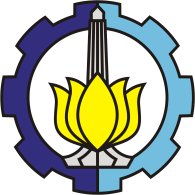 INSTITUT TEKNOLOGI SEPULUH NOPEMBERFAKULTAS VOKASIDEPARTEMEN TEKNIK INSTRUMENTASINAMA PRODI: SARJANA TERAPAN TEKNOLOGI REKAYASA INSTRUMENTASIINSTITUT TEKNOLOGI SEPULUH NOPEMBERFAKULTAS VOKASIDEPARTEMEN TEKNIK INSTRUMENTASINAMA PRODI: SARJANA TERAPAN TEKNOLOGI REKAYASA INSTRUMENTASIINSTITUT TEKNOLOGI SEPULUH NOPEMBERFAKULTAS VOKASIDEPARTEMEN TEKNIK INSTRUMENTASINAMA PRODI: SARJANA TERAPAN TEKNOLOGI REKAYASA INSTRUMENTASIINSTITUT TEKNOLOGI SEPULUH NOPEMBERFAKULTAS VOKASIDEPARTEMEN TEKNIK INSTRUMENTASINAMA PRODI: SARJANA TERAPAN TEKNOLOGI REKAYASA INSTRUMENTASIINSTITUT TEKNOLOGI SEPULUH NOPEMBERFAKULTAS VOKASIDEPARTEMEN TEKNIK INSTRUMENTASINAMA PRODI: SARJANA TERAPAN TEKNOLOGI REKAYASA INSTRUMENTASIINSTITUT TEKNOLOGI SEPULUH NOPEMBERFAKULTAS VOKASIDEPARTEMEN TEKNIK INSTRUMENTASINAMA PRODI: SARJANA TERAPAN TEKNOLOGI REKAYASA INSTRUMENTASIINSTITUT TEKNOLOGI SEPULUH NOPEMBERFAKULTAS VOKASIDEPARTEMEN TEKNIK INSTRUMENTASINAMA PRODI: SARJANA TERAPAN TEKNOLOGI REKAYASA INSTRUMENTASIINSTITUT TEKNOLOGI SEPULUH NOPEMBERFAKULTAS VOKASIDEPARTEMEN TEKNIK INSTRUMENTASINAMA PRODI: SARJANA TERAPAN TEKNOLOGI REKAYASA INSTRUMENTASIINSTITUT TEKNOLOGI SEPULUH NOPEMBERFAKULTAS VOKASIDEPARTEMEN TEKNIK INSTRUMENTASINAMA PRODI: SARJANA TERAPAN TEKNOLOGI REKAYASA INSTRUMENTASIINSTITUT TEKNOLOGI SEPULUH NOPEMBERFAKULTAS VOKASIDEPARTEMEN TEKNIK INSTRUMENTASINAMA PRODI: SARJANA TERAPAN TEKNOLOGI REKAYASA INSTRUMENTASIINSTITUT TEKNOLOGI SEPULUH NOPEMBERFAKULTAS VOKASIDEPARTEMEN TEKNIK INSTRUMENTASINAMA PRODI: SARJANA TERAPAN TEKNOLOGI REKAYASA INSTRUMENTASIINSTITUT TEKNOLOGI SEPULUH NOPEMBERFAKULTAS VOKASIDEPARTEMEN TEKNIK INSTRUMENTASINAMA PRODI: SARJANA TERAPAN TEKNOLOGI REKAYASA INSTRUMENTASIINSTITUT TEKNOLOGI SEPULUH NOPEMBERFAKULTAS VOKASIDEPARTEMEN TEKNIK INSTRUMENTASINAMA PRODI: SARJANA TERAPAN TEKNOLOGI REKAYASA INSTRUMENTASIINSTITUT TEKNOLOGI SEPULUH NOPEMBERFAKULTAS VOKASIDEPARTEMEN TEKNIK INSTRUMENTASINAMA PRODI: SARJANA TERAPAN TEKNOLOGI REKAYASA INSTRUMENTASIMATA KULIAHMATA KULIAHMATA KULIAHMATA KULIAHKODEKODEKODERumpun MKRumpun MKRumpun MKRumpun MKRumpun MKBOBOT (sks)BOBOT (sks)SEMESTERTgl PenyusunanMekanika Fluida TerapanMekanika Fluida TerapanMekanika Fluida TerapanMekanika Fluida TerapanVI190206VI190206VI190206Instrumentasi PengukuranInstrumentasi PengukuranInstrumentasi PengukuranInstrumentasi PengukuranInstrumentasi Pengukuran33II26 Maret 2020OTORISASIOTORISASIOTORISASIOTORISASIPengembang RPPengembang RPPengembang RPPengembang RPPengembang RPKoordinator RMKKoordinator RMKKoordinator RMKKoordinator RMKKoordinator RMKKa PRODIKa PRODIOTORISASIOTORISASIOTORISASIOTORISASITtd DARI KOORDINATOR Ttd DARI KOORDINATOR Ttd DARI KOORDINATOR Ttd DARI KOORDINATOR Ttd DARI KOORDINATOR Ttd dari RMK(Herry Sufyan Hadi, S.T., M.T.), S.T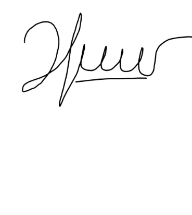 Ttd dari RMK(Herry Sufyan Hadi, S.T., M.T.), S.TTtd dari RMK(Herry Sufyan Hadi, S.T., M.T.), S.TTtd dari RMK(Herry Sufyan Hadi, S.T., M.T.), S.TTtd dari RMK(Herry Sufyan Hadi, S.T., M.T.), S.TTTd dari KaprodiTTd dari KaprodiCapaian Pembelajaran (CP)Capaian Pembelajaran (CP)CPL-PRODI         CPL-PRODI         Capaian Pembelajaran (CP)Capaian Pembelajaran (CP)Menunjukkan sikap bertanggungjawab atas pekerjaan di bidang keahliannya secara mandiri. (S9)Mampu menyusun laporan hasil dan proses kerja secara akurat dan sahih serta mengomunikasikannya secara efektif kepada pihak lain yang membutuhkan. (KU4)Mampu bertanggung-jawab atas pencapaian hasil kerja kelompok dan melakukan supervisi dan evaluasi terhadap penyelesaian pekerjaan yang ditugaskan kepada pekerja yang berada di bawah tanggungjawab-nya. (KU6)Mampu melakukan proses evaluasi diri terhadap kelompok kerja yang berada di bawah tanggung jawabnya, dan mengelola pengembangan kompetensi kerja secara mandiri. (KU7)Mendefinisikan semua besaran fisis. (P1)Memahami konsep matematika, fisika dan terapannya pada bidang teknik instrumentasi. (P2)Memahami konsep dasar instrumentasi untuk pengembangan ilmu pengetahuan dan teknologi. (P4)Mampu mendemonstrasikan, menghitung dan menggunakan model matematik sistem dinamik. (KK10)Mampu memahami prinsip kerja sistem pneumatik dan hidrolikMampu membedakan sistem pneumatik dan hidrolik berdasarkan prinsip kerja dan komponen-komponen penyusunnya.Menunjukkan sikap bertanggungjawab atas pekerjaan di bidang keahliannya secara mandiri. (S9)Mampu menyusun laporan hasil dan proses kerja secara akurat dan sahih serta mengomunikasikannya secara efektif kepada pihak lain yang membutuhkan. (KU4)Mampu bertanggung-jawab atas pencapaian hasil kerja kelompok dan melakukan supervisi dan evaluasi terhadap penyelesaian pekerjaan yang ditugaskan kepada pekerja yang berada di bawah tanggungjawab-nya. (KU6)Mampu melakukan proses evaluasi diri terhadap kelompok kerja yang berada di bawah tanggung jawabnya, dan mengelola pengembangan kompetensi kerja secara mandiri. (KU7)Mendefinisikan semua besaran fisis. (P1)Memahami konsep matematika, fisika dan terapannya pada bidang teknik instrumentasi. (P2)Memahami konsep dasar instrumentasi untuk pengembangan ilmu pengetahuan dan teknologi. (P4)Mampu mendemonstrasikan, menghitung dan menggunakan model matematik sistem dinamik. (KK10)Mampu memahami prinsip kerja sistem pneumatik dan hidrolikMampu membedakan sistem pneumatik dan hidrolik berdasarkan prinsip kerja dan komponen-komponen penyusunnya.Menunjukkan sikap bertanggungjawab atas pekerjaan di bidang keahliannya secara mandiri. (S9)Mampu menyusun laporan hasil dan proses kerja secara akurat dan sahih serta mengomunikasikannya secara efektif kepada pihak lain yang membutuhkan. (KU4)Mampu bertanggung-jawab atas pencapaian hasil kerja kelompok dan melakukan supervisi dan evaluasi terhadap penyelesaian pekerjaan yang ditugaskan kepada pekerja yang berada di bawah tanggungjawab-nya. (KU6)Mampu melakukan proses evaluasi diri terhadap kelompok kerja yang berada di bawah tanggung jawabnya, dan mengelola pengembangan kompetensi kerja secara mandiri. (KU7)Mendefinisikan semua besaran fisis. (P1)Memahami konsep matematika, fisika dan terapannya pada bidang teknik instrumentasi. (P2)Memahami konsep dasar instrumentasi untuk pengembangan ilmu pengetahuan dan teknologi. (P4)Mampu mendemonstrasikan, menghitung dan menggunakan model matematik sistem dinamik. (KK10)Mampu memahami prinsip kerja sistem pneumatik dan hidrolikMampu membedakan sistem pneumatik dan hidrolik berdasarkan prinsip kerja dan komponen-komponen penyusunnya.Menunjukkan sikap bertanggungjawab atas pekerjaan di bidang keahliannya secara mandiri. (S9)Mampu menyusun laporan hasil dan proses kerja secara akurat dan sahih serta mengomunikasikannya secara efektif kepada pihak lain yang membutuhkan. (KU4)Mampu bertanggung-jawab atas pencapaian hasil kerja kelompok dan melakukan supervisi dan evaluasi terhadap penyelesaian pekerjaan yang ditugaskan kepada pekerja yang berada di bawah tanggungjawab-nya. (KU6)Mampu melakukan proses evaluasi diri terhadap kelompok kerja yang berada di bawah tanggung jawabnya, dan mengelola pengembangan kompetensi kerja secara mandiri. (KU7)Mendefinisikan semua besaran fisis. (P1)Memahami konsep matematika, fisika dan terapannya pada bidang teknik instrumentasi. (P2)Memahami konsep dasar instrumentasi untuk pengembangan ilmu pengetahuan dan teknologi. (P4)Mampu mendemonstrasikan, menghitung dan menggunakan model matematik sistem dinamik. (KK10)Mampu memahami prinsip kerja sistem pneumatik dan hidrolikMampu membedakan sistem pneumatik dan hidrolik berdasarkan prinsip kerja dan komponen-komponen penyusunnya.Menunjukkan sikap bertanggungjawab atas pekerjaan di bidang keahliannya secara mandiri. (S9)Mampu menyusun laporan hasil dan proses kerja secara akurat dan sahih serta mengomunikasikannya secara efektif kepada pihak lain yang membutuhkan. (KU4)Mampu bertanggung-jawab atas pencapaian hasil kerja kelompok dan melakukan supervisi dan evaluasi terhadap penyelesaian pekerjaan yang ditugaskan kepada pekerja yang berada di bawah tanggungjawab-nya. (KU6)Mampu melakukan proses evaluasi diri terhadap kelompok kerja yang berada di bawah tanggung jawabnya, dan mengelola pengembangan kompetensi kerja secara mandiri. (KU7)Mendefinisikan semua besaran fisis. (P1)Memahami konsep matematika, fisika dan terapannya pada bidang teknik instrumentasi. (P2)Memahami konsep dasar instrumentasi untuk pengembangan ilmu pengetahuan dan teknologi. (P4)Mampu mendemonstrasikan, menghitung dan menggunakan model matematik sistem dinamik. (KK10)Mampu memahami prinsip kerja sistem pneumatik dan hidrolikMampu membedakan sistem pneumatik dan hidrolik berdasarkan prinsip kerja dan komponen-komponen penyusunnya.Menunjukkan sikap bertanggungjawab atas pekerjaan di bidang keahliannya secara mandiri. (S9)Mampu menyusun laporan hasil dan proses kerja secara akurat dan sahih serta mengomunikasikannya secara efektif kepada pihak lain yang membutuhkan. (KU4)Mampu bertanggung-jawab atas pencapaian hasil kerja kelompok dan melakukan supervisi dan evaluasi terhadap penyelesaian pekerjaan yang ditugaskan kepada pekerja yang berada di bawah tanggungjawab-nya. (KU6)Mampu melakukan proses evaluasi diri terhadap kelompok kerja yang berada di bawah tanggung jawabnya, dan mengelola pengembangan kompetensi kerja secara mandiri. (KU7)Mendefinisikan semua besaran fisis. (P1)Memahami konsep matematika, fisika dan terapannya pada bidang teknik instrumentasi. (P2)Memahami konsep dasar instrumentasi untuk pengembangan ilmu pengetahuan dan teknologi. (P4)Mampu mendemonstrasikan, menghitung dan menggunakan model matematik sistem dinamik. (KK10)Mampu memahami prinsip kerja sistem pneumatik dan hidrolikMampu membedakan sistem pneumatik dan hidrolik berdasarkan prinsip kerja dan komponen-komponen penyusunnya.Menunjukkan sikap bertanggungjawab atas pekerjaan di bidang keahliannya secara mandiri. (S9)Mampu menyusun laporan hasil dan proses kerja secara akurat dan sahih serta mengomunikasikannya secara efektif kepada pihak lain yang membutuhkan. (KU4)Mampu bertanggung-jawab atas pencapaian hasil kerja kelompok dan melakukan supervisi dan evaluasi terhadap penyelesaian pekerjaan yang ditugaskan kepada pekerja yang berada di bawah tanggungjawab-nya. (KU6)Mampu melakukan proses evaluasi diri terhadap kelompok kerja yang berada di bawah tanggung jawabnya, dan mengelola pengembangan kompetensi kerja secara mandiri. (KU7)Mendefinisikan semua besaran fisis. (P1)Memahami konsep matematika, fisika dan terapannya pada bidang teknik instrumentasi. (P2)Memahami konsep dasar instrumentasi untuk pengembangan ilmu pengetahuan dan teknologi. (P4)Mampu mendemonstrasikan, menghitung dan menggunakan model matematik sistem dinamik. (KK10)Mampu memahami prinsip kerja sistem pneumatik dan hidrolikMampu membedakan sistem pneumatik dan hidrolik berdasarkan prinsip kerja dan komponen-komponen penyusunnya.Menunjukkan sikap bertanggungjawab atas pekerjaan di bidang keahliannya secara mandiri. (S9)Mampu menyusun laporan hasil dan proses kerja secara akurat dan sahih serta mengomunikasikannya secara efektif kepada pihak lain yang membutuhkan. (KU4)Mampu bertanggung-jawab atas pencapaian hasil kerja kelompok dan melakukan supervisi dan evaluasi terhadap penyelesaian pekerjaan yang ditugaskan kepada pekerja yang berada di bawah tanggungjawab-nya. (KU6)Mampu melakukan proses evaluasi diri terhadap kelompok kerja yang berada di bawah tanggung jawabnya, dan mengelola pengembangan kompetensi kerja secara mandiri. (KU7)Mendefinisikan semua besaran fisis. (P1)Memahami konsep matematika, fisika dan terapannya pada bidang teknik instrumentasi. (P2)Memahami konsep dasar instrumentasi untuk pengembangan ilmu pengetahuan dan teknologi. (P4)Mampu mendemonstrasikan, menghitung dan menggunakan model matematik sistem dinamik. (KK10)Mampu memahami prinsip kerja sistem pneumatik dan hidrolikMampu membedakan sistem pneumatik dan hidrolik berdasarkan prinsip kerja dan komponen-komponen penyusunnya.Menunjukkan sikap bertanggungjawab atas pekerjaan di bidang keahliannya secara mandiri. (S9)Mampu menyusun laporan hasil dan proses kerja secara akurat dan sahih serta mengomunikasikannya secara efektif kepada pihak lain yang membutuhkan. (KU4)Mampu bertanggung-jawab atas pencapaian hasil kerja kelompok dan melakukan supervisi dan evaluasi terhadap penyelesaian pekerjaan yang ditugaskan kepada pekerja yang berada di bawah tanggungjawab-nya. (KU6)Mampu melakukan proses evaluasi diri terhadap kelompok kerja yang berada di bawah tanggung jawabnya, dan mengelola pengembangan kompetensi kerja secara mandiri. (KU7)Mendefinisikan semua besaran fisis. (P1)Memahami konsep matematika, fisika dan terapannya pada bidang teknik instrumentasi. (P2)Memahami konsep dasar instrumentasi untuk pengembangan ilmu pengetahuan dan teknologi. (P4)Mampu mendemonstrasikan, menghitung dan menggunakan model matematik sistem dinamik. (KK10)Mampu memahami prinsip kerja sistem pneumatik dan hidrolikMampu membedakan sistem pneumatik dan hidrolik berdasarkan prinsip kerja dan komponen-komponen penyusunnya.Menunjukkan sikap bertanggungjawab atas pekerjaan di bidang keahliannya secara mandiri. (S9)Mampu menyusun laporan hasil dan proses kerja secara akurat dan sahih serta mengomunikasikannya secara efektif kepada pihak lain yang membutuhkan. (KU4)Mampu bertanggung-jawab atas pencapaian hasil kerja kelompok dan melakukan supervisi dan evaluasi terhadap penyelesaian pekerjaan yang ditugaskan kepada pekerja yang berada di bawah tanggungjawab-nya. (KU6)Mampu melakukan proses evaluasi diri terhadap kelompok kerja yang berada di bawah tanggung jawabnya, dan mengelola pengembangan kompetensi kerja secara mandiri. (KU7)Mendefinisikan semua besaran fisis. (P1)Memahami konsep matematika, fisika dan terapannya pada bidang teknik instrumentasi. (P2)Memahami konsep dasar instrumentasi untuk pengembangan ilmu pengetahuan dan teknologi. (P4)Mampu mendemonstrasikan, menghitung dan menggunakan model matematik sistem dinamik. (KK10)Mampu memahami prinsip kerja sistem pneumatik dan hidrolikMampu membedakan sistem pneumatik dan hidrolik berdasarkan prinsip kerja dan komponen-komponen penyusunnya.Menunjukkan sikap bertanggungjawab atas pekerjaan di bidang keahliannya secara mandiri. (S9)Mampu menyusun laporan hasil dan proses kerja secara akurat dan sahih serta mengomunikasikannya secara efektif kepada pihak lain yang membutuhkan. (KU4)Mampu bertanggung-jawab atas pencapaian hasil kerja kelompok dan melakukan supervisi dan evaluasi terhadap penyelesaian pekerjaan yang ditugaskan kepada pekerja yang berada di bawah tanggungjawab-nya. (KU6)Mampu melakukan proses evaluasi diri terhadap kelompok kerja yang berada di bawah tanggung jawabnya, dan mengelola pengembangan kompetensi kerja secara mandiri. (KU7)Mendefinisikan semua besaran fisis. (P1)Memahami konsep matematika, fisika dan terapannya pada bidang teknik instrumentasi. (P2)Memahami konsep dasar instrumentasi untuk pengembangan ilmu pengetahuan dan teknologi. (P4)Mampu mendemonstrasikan, menghitung dan menggunakan model matematik sistem dinamik. (KK10)Mampu memahami prinsip kerja sistem pneumatik dan hidrolikMampu membedakan sistem pneumatik dan hidrolik berdasarkan prinsip kerja dan komponen-komponen penyusunnya.Menunjukkan sikap bertanggungjawab atas pekerjaan di bidang keahliannya secara mandiri. (S9)Mampu menyusun laporan hasil dan proses kerja secara akurat dan sahih serta mengomunikasikannya secara efektif kepada pihak lain yang membutuhkan. (KU4)Mampu bertanggung-jawab atas pencapaian hasil kerja kelompok dan melakukan supervisi dan evaluasi terhadap penyelesaian pekerjaan yang ditugaskan kepada pekerja yang berada di bawah tanggungjawab-nya. (KU6)Mampu melakukan proses evaluasi diri terhadap kelompok kerja yang berada di bawah tanggung jawabnya, dan mengelola pengembangan kompetensi kerja secara mandiri. (KU7)Mendefinisikan semua besaran fisis. (P1)Memahami konsep matematika, fisika dan terapannya pada bidang teknik instrumentasi. (P2)Memahami konsep dasar instrumentasi untuk pengembangan ilmu pengetahuan dan teknologi. (P4)Mampu mendemonstrasikan, menghitung dan menggunakan model matematik sistem dinamik. (KK10)Mampu memahami prinsip kerja sistem pneumatik dan hidrolikMampu membedakan sistem pneumatik dan hidrolik berdasarkan prinsip kerja dan komponen-komponen penyusunnya.Menunjukkan sikap bertanggungjawab atas pekerjaan di bidang keahliannya secara mandiri. (S9)Mampu menyusun laporan hasil dan proses kerja secara akurat dan sahih serta mengomunikasikannya secara efektif kepada pihak lain yang membutuhkan. (KU4)Mampu bertanggung-jawab atas pencapaian hasil kerja kelompok dan melakukan supervisi dan evaluasi terhadap penyelesaian pekerjaan yang ditugaskan kepada pekerja yang berada di bawah tanggungjawab-nya. (KU6)Mampu melakukan proses evaluasi diri terhadap kelompok kerja yang berada di bawah tanggung jawabnya, dan mengelola pengembangan kompetensi kerja secara mandiri. (KU7)Mendefinisikan semua besaran fisis. (P1)Memahami konsep matematika, fisika dan terapannya pada bidang teknik instrumentasi. (P2)Memahami konsep dasar instrumentasi untuk pengembangan ilmu pengetahuan dan teknologi. (P4)Mampu mendemonstrasikan, menghitung dan menggunakan model matematik sistem dinamik. (KK10)Mampu memahami prinsip kerja sistem pneumatik dan hidrolikMampu membedakan sistem pneumatik dan hidrolik berdasarkan prinsip kerja dan komponen-komponen penyusunnya.Menunjukkan sikap bertanggungjawab atas pekerjaan di bidang keahliannya secara mandiri. (S9)Mampu menyusun laporan hasil dan proses kerja secara akurat dan sahih serta mengomunikasikannya secara efektif kepada pihak lain yang membutuhkan. (KU4)Mampu bertanggung-jawab atas pencapaian hasil kerja kelompok dan melakukan supervisi dan evaluasi terhadap penyelesaian pekerjaan yang ditugaskan kepada pekerja yang berada di bawah tanggungjawab-nya. (KU6)Mampu melakukan proses evaluasi diri terhadap kelompok kerja yang berada di bawah tanggung jawabnya, dan mengelola pengembangan kompetensi kerja secara mandiri. (KU7)Mendefinisikan semua besaran fisis. (P1)Memahami konsep matematika, fisika dan terapannya pada bidang teknik instrumentasi. (P2)Memahami konsep dasar instrumentasi untuk pengembangan ilmu pengetahuan dan teknologi. (P4)Mampu mendemonstrasikan, menghitung dan menggunakan model matematik sistem dinamik. (KK10)Mampu memahami prinsip kerja sistem pneumatik dan hidrolikMampu membedakan sistem pneumatik dan hidrolik berdasarkan prinsip kerja dan komponen-komponen penyusunnya.Capaian Pembelajaran (CP)Capaian Pembelajaran (CP)CP MKCP MKCP MKCapaian Pembelajaran (CP)Capaian Pembelajaran (CP)Mampu memahami konsep dan kategori aliran fluida.Mampu memiliki pengetahuan tentang formulasi volume kontrol, diferensial pada sistem mekanika fluidaMampu memahami dasar-dasar aliran internal dan aliran eksternal pada fluida dinamis.Mampu memahami formulasi dari mesin-mesin fluida seperti: pompa, kompressor dan turbin serta analisis performansi mesin fluida dalam berbagai beban.Mampu membedakan sistem pneumatik dan hidrolik.Mampu memahami konsep dan kategori aliran fluida.Mampu memiliki pengetahuan tentang formulasi volume kontrol, diferensial pada sistem mekanika fluidaMampu memahami dasar-dasar aliran internal dan aliran eksternal pada fluida dinamis.Mampu memahami formulasi dari mesin-mesin fluida seperti: pompa, kompressor dan turbin serta analisis performansi mesin fluida dalam berbagai beban.Mampu membedakan sistem pneumatik dan hidrolik.Mampu memahami konsep dan kategori aliran fluida.Mampu memiliki pengetahuan tentang formulasi volume kontrol, diferensial pada sistem mekanika fluidaMampu memahami dasar-dasar aliran internal dan aliran eksternal pada fluida dinamis.Mampu memahami formulasi dari mesin-mesin fluida seperti: pompa, kompressor dan turbin serta analisis performansi mesin fluida dalam berbagai beban.Mampu membedakan sistem pneumatik dan hidrolik.Mampu memahami konsep dan kategori aliran fluida.Mampu memiliki pengetahuan tentang formulasi volume kontrol, diferensial pada sistem mekanika fluidaMampu memahami dasar-dasar aliran internal dan aliran eksternal pada fluida dinamis.Mampu memahami formulasi dari mesin-mesin fluida seperti: pompa, kompressor dan turbin serta analisis performansi mesin fluida dalam berbagai beban.Mampu membedakan sistem pneumatik dan hidrolik.Mampu memahami konsep dan kategori aliran fluida.Mampu memiliki pengetahuan tentang formulasi volume kontrol, diferensial pada sistem mekanika fluidaMampu memahami dasar-dasar aliran internal dan aliran eksternal pada fluida dinamis.Mampu memahami formulasi dari mesin-mesin fluida seperti: pompa, kompressor dan turbin serta analisis performansi mesin fluida dalam berbagai beban.Mampu membedakan sistem pneumatik dan hidrolik.Mampu memahami konsep dan kategori aliran fluida.Mampu memiliki pengetahuan tentang formulasi volume kontrol, diferensial pada sistem mekanika fluidaMampu memahami dasar-dasar aliran internal dan aliran eksternal pada fluida dinamis.Mampu memahami formulasi dari mesin-mesin fluida seperti: pompa, kompressor dan turbin serta analisis performansi mesin fluida dalam berbagai beban.Mampu membedakan sistem pneumatik dan hidrolik.Mampu memahami konsep dan kategori aliran fluida.Mampu memiliki pengetahuan tentang formulasi volume kontrol, diferensial pada sistem mekanika fluidaMampu memahami dasar-dasar aliran internal dan aliran eksternal pada fluida dinamis.Mampu memahami formulasi dari mesin-mesin fluida seperti: pompa, kompressor dan turbin serta analisis performansi mesin fluida dalam berbagai beban.Mampu membedakan sistem pneumatik dan hidrolik.Mampu memahami konsep dan kategori aliran fluida.Mampu memiliki pengetahuan tentang formulasi volume kontrol, diferensial pada sistem mekanika fluidaMampu memahami dasar-dasar aliran internal dan aliran eksternal pada fluida dinamis.Mampu memahami formulasi dari mesin-mesin fluida seperti: pompa, kompressor dan turbin serta analisis performansi mesin fluida dalam berbagai beban.Mampu membedakan sistem pneumatik dan hidrolik.Mampu memahami konsep dan kategori aliran fluida.Mampu memiliki pengetahuan tentang formulasi volume kontrol, diferensial pada sistem mekanika fluidaMampu memahami dasar-dasar aliran internal dan aliran eksternal pada fluida dinamis.Mampu memahami formulasi dari mesin-mesin fluida seperti: pompa, kompressor dan turbin serta analisis performansi mesin fluida dalam berbagai beban.Mampu membedakan sistem pneumatik dan hidrolik.Mampu memahami konsep dan kategori aliran fluida.Mampu memiliki pengetahuan tentang formulasi volume kontrol, diferensial pada sistem mekanika fluidaMampu memahami dasar-dasar aliran internal dan aliran eksternal pada fluida dinamis.Mampu memahami formulasi dari mesin-mesin fluida seperti: pompa, kompressor dan turbin serta analisis performansi mesin fluida dalam berbagai beban.Mampu membedakan sistem pneumatik dan hidrolik.Mampu memahami konsep dan kategori aliran fluida.Mampu memiliki pengetahuan tentang formulasi volume kontrol, diferensial pada sistem mekanika fluidaMampu memahami dasar-dasar aliran internal dan aliran eksternal pada fluida dinamis.Mampu memahami formulasi dari mesin-mesin fluida seperti: pompa, kompressor dan turbin serta analisis performansi mesin fluida dalam berbagai beban.Mampu membedakan sistem pneumatik dan hidrolik.Mampu memahami konsep dan kategori aliran fluida.Mampu memiliki pengetahuan tentang formulasi volume kontrol, diferensial pada sistem mekanika fluidaMampu memahami dasar-dasar aliran internal dan aliran eksternal pada fluida dinamis.Mampu memahami formulasi dari mesin-mesin fluida seperti: pompa, kompressor dan turbin serta analisis performansi mesin fluida dalam berbagai beban.Mampu membedakan sistem pneumatik dan hidrolik.Mampu memahami konsep dan kategori aliran fluida.Mampu memiliki pengetahuan tentang formulasi volume kontrol, diferensial pada sistem mekanika fluidaMampu memahami dasar-dasar aliran internal dan aliran eksternal pada fluida dinamis.Mampu memahami formulasi dari mesin-mesin fluida seperti: pompa, kompressor dan turbin serta analisis performansi mesin fluida dalam berbagai beban.Mampu membedakan sistem pneumatik dan hidrolik.Mampu memahami konsep dan kategori aliran fluida.Mampu memiliki pengetahuan tentang formulasi volume kontrol, diferensial pada sistem mekanika fluidaMampu memahami dasar-dasar aliran internal dan aliran eksternal pada fluida dinamis.Mampu memahami formulasi dari mesin-mesin fluida seperti: pompa, kompressor dan turbin serta analisis performansi mesin fluida dalam berbagai beban.Mampu membedakan sistem pneumatik dan hidrolik.Diskripsi Singkat MKDiskripsi Singkat MKMatakuliah Mekanika Fluida ini termasuk dalam rumpun matakuliah Basic Science di Departemen Teknik Instrumentasi FV –ITS. Matakuliah ini membahas tentang macam-macam aliran fluida beserta karakteristiknya, formulasi volume kontrol dan differensial fluida, aliran internal dan eksternal, dan formulasi aliran fluida pada pompa, kompressor, dan turbin. Matakuliah ini menjadi dasar pengetahuan dan keterampilan yang harus dimiliki bagi seorang engineer yaitu untuk memahami proses yang berkaitan dengan fluida. Secara khusus matakuliah ini menjadi dasar untuk mengetahui sistem pengukuran pada fluida statis dan fluida dinamis. Dengan adanya matakuliah ini enggineer akan bisa memilih instrumen yang tepat untuk menyelesaikan permasalahan-permasalahn di industri yang ada kaitannya dengan fluida dan aplikasinya pada sistem pneumatik dan hidrolik.Matakuliah Mekanika Fluida ini termasuk dalam rumpun matakuliah Basic Science di Departemen Teknik Instrumentasi FV –ITS. Matakuliah ini membahas tentang macam-macam aliran fluida beserta karakteristiknya, formulasi volume kontrol dan differensial fluida, aliran internal dan eksternal, dan formulasi aliran fluida pada pompa, kompressor, dan turbin. Matakuliah ini menjadi dasar pengetahuan dan keterampilan yang harus dimiliki bagi seorang engineer yaitu untuk memahami proses yang berkaitan dengan fluida. Secara khusus matakuliah ini menjadi dasar untuk mengetahui sistem pengukuran pada fluida statis dan fluida dinamis. Dengan adanya matakuliah ini enggineer akan bisa memilih instrumen yang tepat untuk menyelesaikan permasalahan-permasalahn di industri yang ada kaitannya dengan fluida dan aplikasinya pada sistem pneumatik dan hidrolik.Matakuliah Mekanika Fluida ini termasuk dalam rumpun matakuliah Basic Science di Departemen Teknik Instrumentasi FV –ITS. Matakuliah ini membahas tentang macam-macam aliran fluida beserta karakteristiknya, formulasi volume kontrol dan differensial fluida, aliran internal dan eksternal, dan formulasi aliran fluida pada pompa, kompressor, dan turbin. Matakuliah ini menjadi dasar pengetahuan dan keterampilan yang harus dimiliki bagi seorang engineer yaitu untuk memahami proses yang berkaitan dengan fluida. Secara khusus matakuliah ini menjadi dasar untuk mengetahui sistem pengukuran pada fluida statis dan fluida dinamis. Dengan adanya matakuliah ini enggineer akan bisa memilih instrumen yang tepat untuk menyelesaikan permasalahan-permasalahn di industri yang ada kaitannya dengan fluida dan aplikasinya pada sistem pneumatik dan hidrolik.Matakuliah Mekanika Fluida ini termasuk dalam rumpun matakuliah Basic Science di Departemen Teknik Instrumentasi FV –ITS. Matakuliah ini membahas tentang macam-macam aliran fluida beserta karakteristiknya, formulasi volume kontrol dan differensial fluida, aliran internal dan eksternal, dan formulasi aliran fluida pada pompa, kompressor, dan turbin. Matakuliah ini menjadi dasar pengetahuan dan keterampilan yang harus dimiliki bagi seorang engineer yaitu untuk memahami proses yang berkaitan dengan fluida. Secara khusus matakuliah ini menjadi dasar untuk mengetahui sistem pengukuran pada fluida statis dan fluida dinamis. Dengan adanya matakuliah ini enggineer akan bisa memilih instrumen yang tepat untuk menyelesaikan permasalahan-permasalahn di industri yang ada kaitannya dengan fluida dan aplikasinya pada sistem pneumatik dan hidrolik.Matakuliah Mekanika Fluida ini termasuk dalam rumpun matakuliah Basic Science di Departemen Teknik Instrumentasi FV –ITS. Matakuliah ini membahas tentang macam-macam aliran fluida beserta karakteristiknya, formulasi volume kontrol dan differensial fluida, aliran internal dan eksternal, dan formulasi aliran fluida pada pompa, kompressor, dan turbin. Matakuliah ini menjadi dasar pengetahuan dan keterampilan yang harus dimiliki bagi seorang engineer yaitu untuk memahami proses yang berkaitan dengan fluida. Secara khusus matakuliah ini menjadi dasar untuk mengetahui sistem pengukuran pada fluida statis dan fluida dinamis. Dengan adanya matakuliah ini enggineer akan bisa memilih instrumen yang tepat untuk menyelesaikan permasalahan-permasalahn di industri yang ada kaitannya dengan fluida dan aplikasinya pada sistem pneumatik dan hidrolik.Matakuliah Mekanika Fluida ini termasuk dalam rumpun matakuliah Basic Science di Departemen Teknik Instrumentasi FV –ITS. Matakuliah ini membahas tentang macam-macam aliran fluida beserta karakteristiknya, formulasi volume kontrol dan differensial fluida, aliran internal dan eksternal, dan formulasi aliran fluida pada pompa, kompressor, dan turbin. Matakuliah ini menjadi dasar pengetahuan dan keterampilan yang harus dimiliki bagi seorang engineer yaitu untuk memahami proses yang berkaitan dengan fluida. Secara khusus matakuliah ini menjadi dasar untuk mengetahui sistem pengukuran pada fluida statis dan fluida dinamis. Dengan adanya matakuliah ini enggineer akan bisa memilih instrumen yang tepat untuk menyelesaikan permasalahan-permasalahn di industri yang ada kaitannya dengan fluida dan aplikasinya pada sistem pneumatik dan hidrolik.Matakuliah Mekanika Fluida ini termasuk dalam rumpun matakuliah Basic Science di Departemen Teknik Instrumentasi FV –ITS. Matakuliah ini membahas tentang macam-macam aliran fluida beserta karakteristiknya, formulasi volume kontrol dan differensial fluida, aliran internal dan eksternal, dan formulasi aliran fluida pada pompa, kompressor, dan turbin. Matakuliah ini menjadi dasar pengetahuan dan keterampilan yang harus dimiliki bagi seorang engineer yaitu untuk memahami proses yang berkaitan dengan fluida. Secara khusus matakuliah ini menjadi dasar untuk mengetahui sistem pengukuran pada fluida statis dan fluida dinamis. Dengan adanya matakuliah ini enggineer akan bisa memilih instrumen yang tepat untuk menyelesaikan permasalahan-permasalahn di industri yang ada kaitannya dengan fluida dan aplikasinya pada sistem pneumatik dan hidrolik.Matakuliah Mekanika Fluida ini termasuk dalam rumpun matakuliah Basic Science di Departemen Teknik Instrumentasi FV –ITS. Matakuliah ini membahas tentang macam-macam aliran fluida beserta karakteristiknya, formulasi volume kontrol dan differensial fluida, aliran internal dan eksternal, dan formulasi aliran fluida pada pompa, kompressor, dan turbin. Matakuliah ini menjadi dasar pengetahuan dan keterampilan yang harus dimiliki bagi seorang engineer yaitu untuk memahami proses yang berkaitan dengan fluida. Secara khusus matakuliah ini menjadi dasar untuk mengetahui sistem pengukuran pada fluida statis dan fluida dinamis. Dengan adanya matakuliah ini enggineer akan bisa memilih instrumen yang tepat untuk menyelesaikan permasalahan-permasalahn di industri yang ada kaitannya dengan fluida dan aplikasinya pada sistem pneumatik dan hidrolik.Matakuliah Mekanika Fluida ini termasuk dalam rumpun matakuliah Basic Science di Departemen Teknik Instrumentasi FV –ITS. Matakuliah ini membahas tentang macam-macam aliran fluida beserta karakteristiknya, formulasi volume kontrol dan differensial fluida, aliran internal dan eksternal, dan formulasi aliran fluida pada pompa, kompressor, dan turbin. Matakuliah ini menjadi dasar pengetahuan dan keterampilan yang harus dimiliki bagi seorang engineer yaitu untuk memahami proses yang berkaitan dengan fluida. Secara khusus matakuliah ini menjadi dasar untuk mengetahui sistem pengukuran pada fluida statis dan fluida dinamis. Dengan adanya matakuliah ini enggineer akan bisa memilih instrumen yang tepat untuk menyelesaikan permasalahan-permasalahn di industri yang ada kaitannya dengan fluida dan aplikasinya pada sistem pneumatik dan hidrolik.Matakuliah Mekanika Fluida ini termasuk dalam rumpun matakuliah Basic Science di Departemen Teknik Instrumentasi FV –ITS. Matakuliah ini membahas tentang macam-macam aliran fluida beserta karakteristiknya, formulasi volume kontrol dan differensial fluida, aliran internal dan eksternal, dan formulasi aliran fluida pada pompa, kompressor, dan turbin. Matakuliah ini menjadi dasar pengetahuan dan keterampilan yang harus dimiliki bagi seorang engineer yaitu untuk memahami proses yang berkaitan dengan fluida. Secara khusus matakuliah ini menjadi dasar untuk mengetahui sistem pengukuran pada fluida statis dan fluida dinamis. Dengan adanya matakuliah ini enggineer akan bisa memilih instrumen yang tepat untuk menyelesaikan permasalahan-permasalahn di industri yang ada kaitannya dengan fluida dan aplikasinya pada sistem pneumatik dan hidrolik.Matakuliah Mekanika Fluida ini termasuk dalam rumpun matakuliah Basic Science di Departemen Teknik Instrumentasi FV –ITS. Matakuliah ini membahas tentang macam-macam aliran fluida beserta karakteristiknya, formulasi volume kontrol dan differensial fluida, aliran internal dan eksternal, dan formulasi aliran fluida pada pompa, kompressor, dan turbin. Matakuliah ini menjadi dasar pengetahuan dan keterampilan yang harus dimiliki bagi seorang engineer yaitu untuk memahami proses yang berkaitan dengan fluida. Secara khusus matakuliah ini menjadi dasar untuk mengetahui sistem pengukuran pada fluida statis dan fluida dinamis. Dengan adanya matakuliah ini enggineer akan bisa memilih instrumen yang tepat untuk menyelesaikan permasalahan-permasalahn di industri yang ada kaitannya dengan fluida dan aplikasinya pada sistem pneumatik dan hidrolik.Matakuliah Mekanika Fluida ini termasuk dalam rumpun matakuliah Basic Science di Departemen Teknik Instrumentasi FV –ITS. Matakuliah ini membahas tentang macam-macam aliran fluida beserta karakteristiknya, formulasi volume kontrol dan differensial fluida, aliran internal dan eksternal, dan formulasi aliran fluida pada pompa, kompressor, dan turbin. Matakuliah ini menjadi dasar pengetahuan dan keterampilan yang harus dimiliki bagi seorang engineer yaitu untuk memahami proses yang berkaitan dengan fluida. Secara khusus matakuliah ini menjadi dasar untuk mengetahui sistem pengukuran pada fluida statis dan fluida dinamis. Dengan adanya matakuliah ini enggineer akan bisa memilih instrumen yang tepat untuk menyelesaikan permasalahan-permasalahn di industri yang ada kaitannya dengan fluida dan aplikasinya pada sistem pneumatik dan hidrolik.Matakuliah Mekanika Fluida ini termasuk dalam rumpun matakuliah Basic Science di Departemen Teknik Instrumentasi FV –ITS. Matakuliah ini membahas tentang macam-macam aliran fluida beserta karakteristiknya, formulasi volume kontrol dan differensial fluida, aliran internal dan eksternal, dan formulasi aliran fluida pada pompa, kompressor, dan turbin. Matakuliah ini menjadi dasar pengetahuan dan keterampilan yang harus dimiliki bagi seorang engineer yaitu untuk memahami proses yang berkaitan dengan fluida. Secara khusus matakuliah ini menjadi dasar untuk mengetahui sistem pengukuran pada fluida statis dan fluida dinamis. Dengan adanya matakuliah ini enggineer akan bisa memilih instrumen yang tepat untuk menyelesaikan permasalahan-permasalahn di industri yang ada kaitannya dengan fluida dan aplikasinya pada sistem pneumatik dan hidrolik.Matakuliah Mekanika Fluida ini termasuk dalam rumpun matakuliah Basic Science di Departemen Teknik Instrumentasi FV –ITS. Matakuliah ini membahas tentang macam-macam aliran fluida beserta karakteristiknya, formulasi volume kontrol dan differensial fluida, aliran internal dan eksternal, dan formulasi aliran fluida pada pompa, kompressor, dan turbin. Matakuliah ini menjadi dasar pengetahuan dan keterampilan yang harus dimiliki bagi seorang engineer yaitu untuk memahami proses yang berkaitan dengan fluida. Secara khusus matakuliah ini menjadi dasar untuk mengetahui sistem pengukuran pada fluida statis dan fluida dinamis. Dengan adanya matakuliah ini enggineer akan bisa memilih instrumen yang tepat untuk menyelesaikan permasalahan-permasalahn di industri yang ada kaitannya dengan fluida dan aplikasinya pada sistem pneumatik dan hidrolik.Pokok Bahasan / Bahan KajianPokok Bahasan / Bahan KajianKonsep dan Kategori Aliran Fluida: Aliran incompressible, aliran compressible, aliran subsonik, transonik dan supersonik, aliran internal dan eksternal, aliran laminer dan turbulen.Formulasi volume kontrol: Volume kontrol massa, momentum, momen of momentum, energi dan entropi, penerapan teorema divergen dalam pembentukan volume control diferensial.Formulasi diferensial: Uraian gaya potensial dan gesek dari elemen fluida diferensial, prinsip aturan rantai untuk persamaan Euler dan Navier-Stokes yang umum, penurunan prinsip Bernoulli untuk aliran steady dan non viscous, aliran irrotational (optional).Aliran internal: Aliran laminar  diantara dua plat infinite, aliran laminar dalam pipa; penerapan prinsip Bernoulli untuk aliran viscous dan rugi momentum untuk aliran laminar dan turbulen, teorema Buckingham pi (optional). Aliran eksternal: Prinsip terjadinya boundary layer dan konsekuensinya, persamaan boundary layer (penyelesaian Prandtl dan Blasius), korelasi eksperimental boundary layer untuk aliran turbulen, pembentukan gaya drag dan lift untuk aliran melalui bendaMesin-mesin fluida: persamaan umum dari volume kontrol momen of momentum, formulasi kinerja: pompa, kompresor dan turbin, analisis performansi mesin fluida dalam berbagai beban.Sistem pneumatik dan hirdolik: prinsip kerja dan komponen-komponen pneumatik dan hidrolikKonsep dan Kategori Aliran Fluida: Aliran incompressible, aliran compressible, aliran subsonik, transonik dan supersonik, aliran internal dan eksternal, aliran laminer dan turbulen.Formulasi volume kontrol: Volume kontrol massa, momentum, momen of momentum, energi dan entropi, penerapan teorema divergen dalam pembentukan volume control diferensial.Formulasi diferensial: Uraian gaya potensial dan gesek dari elemen fluida diferensial, prinsip aturan rantai untuk persamaan Euler dan Navier-Stokes yang umum, penurunan prinsip Bernoulli untuk aliran steady dan non viscous, aliran irrotational (optional).Aliran internal: Aliran laminar  diantara dua plat infinite, aliran laminar dalam pipa; penerapan prinsip Bernoulli untuk aliran viscous dan rugi momentum untuk aliran laminar dan turbulen, teorema Buckingham pi (optional). Aliran eksternal: Prinsip terjadinya boundary layer dan konsekuensinya, persamaan boundary layer (penyelesaian Prandtl dan Blasius), korelasi eksperimental boundary layer untuk aliran turbulen, pembentukan gaya drag dan lift untuk aliran melalui bendaMesin-mesin fluida: persamaan umum dari volume kontrol momen of momentum, formulasi kinerja: pompa, kompresor dan turbin, analisis performansi mesin fluida dalam berbagai beban.Sistem pneumatik dan hirdolik: prinsip kerja dan komponen-komponen pneumatik dan hidrolikKonsep dan Kategori Aliran Fluida: Aliran incompressible, aliran compressible, aliran subsonik, transonik dan supersonik, aliran internal dan eksternal, aliran laminer dan turbulen.Formulasi volume kontrol: Volume kontrol massa, momentum, momen of momentum, energi dan entropi, penerapan teorema divergen dalam pembentukan volume control diferensial.Formulasi diferensial: Uraian gaya potensial dan gesek dari elemen fluida diferensial, prinsip aturan rantai untuk persamaan Euler dan Navier-Stokes yang umum, penurunan prinsip Bernoulli untuk aliran steady dan non viscous, aliran irrotational (optional).Aliran internal: Aliran laminar  diantara dua plat infinite, aliran laminar dalam pipa; penerapan prinsip Bernoulli untuk aliran viscous dan rugi momentum untuk aliran laminar dan turbulen, teorema Buckingham pi (optional). Aliran eksternal: Prinsip terjadinya boundary layer dan konsekuensinya, persamaan boundary layer (penyelesaian Prandtl dan Blasius), korelasi eksperimental boundary layer untuk aliran turbulen, pembentukan gaya drag dan lift untuk aliran melalui bendaMesin-mesin fluida: persamaan umum dari volume kontrol momen of momentum, formulasi kinerja: pompa, kompresor dan turbin, analisis performansi mesin fluida dalam berbagai beban.Sistem pneumatik dan hirdolik: prinsip kerja dan komponen-komponen pneumatik dan hidrolikKonsep dan Kategori Aliran Fluida: Aliran incompressible, aliran compressible, aliran subsonik, transonik dan supersonik, aliran internal dan eksternal, aliran laminer dan turbulen.Formulasi volume kontrol: Volume kontrol massa, momentum, momen of momentum, energi dan entropi, penerapan teorema divergen dalam pembentukan volume control diferensial.Formulasi diferensial: Uraian gaya potensial dan gesek dari elemen fluida diferensial, prinsip aturan rantai untuk persamaan Euler dan Navier-Stokes yang umum, penurunan prinsip Bernoulli untuk aliran steady dan non viscous, aliran irrotational (optional).Aliran internal: Aliran laminar  diantara dua plat infinite, aliran laminar dalam pipa; penerapan prinsip Bernoulli untuk aliran viscous dan rugi momentum untuk aliran laminar dan turbulen, teorema Buckingham pi (optional). Aliran eksternal: Prinsip terjadinya boundary layer dan konsekuensinya, persamaan boundary layer (penyelesaian Prandtl dan Blasius), korelasi eksperimental boundary layer untuk aliran turbulen, pembentukan gaya drag dan lift untuk aliran melalui bendaMesin-mesin fluida: persamaan umum dari volume kontrol momen of momentum, formulasi kinerja: pompa, kompresor dan turbin, analisis performansi mesin fluida dalam berbagai beban.Sistem pneumatik dan hirdolik: prinsip kerja dan komponen-komponen pneumatik dan hidrolikKonsep dan Kategori Aliran Fluida: Aliran incompressible, aliran compressible, aliran subsonik, transonik dan supersonik, aliran internal dan eksternal, aliran laminer dan turbulen.Formulasi volume kontrol: Volume kontrol massa, momentum, momen of momentum, energi dan entropi, penerapan teorema divergen dalam pembentukan volume control diferensial.Formulasi diferensial: Uraian gaya potensial dan gesek dari elemen fluida diferensial, prinsip aturan rantai untuk persamaan Euler dan Navier-Stokes yang umum, penurunan prinsip Bernoulli untuk aliran steady dan non viscous, aliran irrotational (optional).Aliran internal: Aliran laminar  diantara dua plat infinite, aliran laminar dalam pipa; penerapan prinsip Bernoulli untuk aliran viscous dan rugi momentum untuk aliran laminar dan turbulen, teorema Buckingham pi (optional). Aliran eksternal: Prinsip terjadinya boundary layer dan konsekuensinya, persamaan boundary layer (penyelesaian Prandtl dan Blasius), korelasi eksperimental boundary layer untuk aliran turbulen, pembentukan gaya drag dan lift untuk aliran melalui bendaMesin-mesin fluida: persamaan umum dari volume kontrol momen of momentum, formulasi kinerja: pompa, kompresor dan turbin, analisis performansi mesin fluida dalam berbagai beban.Sistem pneumatik dan hirdolik: prinsip kerja dan komponen-komponen pneumatik dan hidrolikKonsep dan Kategori Aliran Fluida: Aliran incompressible, aliran compressible, aliran subsonik, transonik dan supersonik, aliran internal dan eksternal, aliran laminer dan turbulen.Formulasi volume kontrol: Volume kontrol massa, momentum, momen of momentum, energi dan entropi, penerapan teorema divergen dalam pembentukan volume control diferensial.Formulasi diferensial: Uraian gaya potensial dan gesek dari elemen fluida diferensial, prinsip aturan rantai untuk persamaan Euler dan Navier-Stokes yang umum, penurunan prinsip Bernoulli untuk aliran steady dan non viscous, aliran irrotational (optional).Aliran internal: Aliran laminar  diantara dua plat infinite, aliran laminar dalam pipa; penerapan prinsip Bernoulli untuk aliran viscous dan rugi momentum untuk aliran laminar dan turbulen, teorema Buckingham pi (optional). Aliran eksternal: Prinsip terjadinya boundary layer dan konsekuensinya, persamaan boundary layer (penyelesaian Prandtl dan Blasius), korelasi eksperimental boundary layer untuk aliran turbulen, pembentukan gaya drag dan lift untuk aliran melalui bendaMesin-mesin fluida: persamaan umum dari volume kontrol momen of momentum, formulasi kinerja: pompa, kompresor dan turbin, analisis performansi mesin fluida dalam berbagai beban.Sistem pneumatik dan hirdolik: prinsip kerja dan komponen-komponen pneumatik dan hidrolikKonsep dan Kategori Aliran Fluida: Aliran incompressible, aliran compressible, aliran subsonik, transonik dan supersonik, aliran internal dan eksternal, aliran laminer dan turbulen.Formulasi volume kontrol: Volume kontrol massa, momentum, momen of momentum, energi dan entropi, penerapan teorema divergen dalam pembentukan volume control diferensial.Formulasi diferensial: Uraian gaya potensial dan gesek dari elemen fluida diferensial, prinsip aturan rantai untuk persamaan Euler dan Navier-Stokes yang umum, penurunan prinsip Bernoulli untuk aliran steady dan non viscous, aliran irrotational (optional).Aliran internal: Aliran laminar  diantara dua plat infinite, aliran laminar dalam pipa; penerapan prinsip Bernoulli untuk aliran viscous dan rugi momentum untuk aliran laminar dan turbulen, teorema Buckingham pi (optional). Aliran eksternal: Prinsip terjadinya boundary layer dan konsekuensinya, persamaan boundary layer (penyelesaian Prandtl dan Blasius), korelasi eksperimental boundary layer untuk aliran turbulen, pembentukan gaya drag dan lift untuk aliran melalui bendaMesin-mesin fluida: persamaan umum dari volume kontrol momen of momentum, formulasi kinerja: pompa, kompresor dan turbin, analisis performansi mesin fluida dalam berbagai beban.Sistem pneumatik dan hirdolik: prinsip kerja dan komponen-komponen pneumatik dan hidrolikKonsep dan Kategori Aliran Fluida: Aliran incompressible, aliran compressible, aliran subsonik, transonik dan supersonik, aliran internal dan eksternal, aliran laminer dan turbulen.Formulasi volume kontrol: Volume kontrol massa, momentum, momen of momentum, energi dan entropi, penerapan teorema divergen dalam pembentukan volume control diferensial.Formulasi diferensial: Uraian gaya potensial dan gesek dari elemen fluida diferensial, prinsip aturan rantai untuk persamaan Euler dan Navier-Stokes yang umum, penurunan prinsip Bernoulli untuk aliran steady dan non viscous, aliran irrotational (optional).Aliran internal: Aliran laminar  diantara dua plat infinite, aliran laminar dalam pipa; penerapan prinsip Bernoulli untuk aliran viscous dan rugi momentum untuk aliran laminar dan turbulen, teorema Buckingham pi (optional). Aliran eksternal: Prinsip terjadinya boundary layer dan konsekuensinya, persamaan boundary layer (penyelesaian Prandtl dan Blasius), korelasi eksperimental boundary layer untuk aliran turbulen, pembentukan gaya drag dan lift untuk aliran melalui bendaMesin-mesin fluida: persamaan umum dari volume kontrol momen of momentum, formulasi kinerja: pompa, kompresor dan turbin, analisis performansi mesin fluida dalam berbagai beban.Sistem pneumatik dan hirdolik: prinsip kerja dan komponen-komponen pneumatik dan hidrolikKonsep dan Kategori Aliran Fluida: Aliran incompressible, aliran compressible, aliran subsonik, transonik dan supersonik, aliran internal dan eksternal, aliran laminer dan turbulen.Formulasi volume kontrol: Volume kontrol massa, momentum, momen of momentum, energi dan entropi, penerapan teorema divergen dalam pembentukan volume control diferensial.Formulasi diferensial: Uraian gaya potensial dan gesek dari elemen fluida diferensial, prinsip aturan rantai untuk persamaan Euler dan Navier-Stokes yang umum, penurunan prinsip Bernoulli untuk aliran steady dan non viscous, aliran irrotational (optional).Aliran internal: Aliran laminar  diantara dua plat infinite, aliran laminar dalam pipa; penerapan prinsip Bernoulli untuk aliran viscous dan rugi momentum untuk aliran laminar dan turbulen, teorema Buckingham pi (optional). Aliran eksternal: Prinsip terjadinya boundary layer dan konsekuensinya, persamaan boundary layer (penyelesaian Prandtl dan Blasius), korelasi eksperimental boundary layer untuk aliran turbulen, pembentukan gaya drag dan lift untuk aliran melalui bendaMesin-mesin fluida: persamaan umum dari volume kontrol momen of momentum, formulasi kinerja: pompa, kompresor dan turbin, analisis performansi mesin fluida dalam berbagai beban.Sistem pneumatik dan hirdolik: prinsip kerja dan komponen-komponen pneumatik dan hidrolikKonsep dan Kategori Aliran Fluida: Aliran incompressible, aliran compressible, aliran subsonik, transonik dan supersonik, aliran internal dan eksternal, aliran laminer dan turbulen.Formulasi volume kontrol: Volume kontrol massa, momentum, momen of momentum, energi dan entropi, penerapan teorema divergen dalam pembentukan volume control diferensial.Formulasi diferensial: Uraian gaya potensial dan gesek dari elemen fluida diferensial, prinsip aturan rantai untuk persamaan Euler dan Navier-Stokes yang umum, penurunan prinsip Bernoulli untuk aliran steady dan non viscous, aliran irrotational (optional).Aliran internal: Aliran laminar  diantara dua plat infinite, aliran laminar dalam pipa; penerapan prinsip Bernoulli untuk aliran viscous dan rugi momentum untuk aliran laminar dan turbulen, teorema Buckingham pi (optional). Aliran eksternal: Prinsip terjadinya boundary layer dan konsekuensinya, persamaan boundary layer (penyelesaian Prandtl dan Blasius), korelasi eksperimental boundary layer untuk aliran turbulen, pembentukan gaya drag dan lift untuk aliran melalui bendaMesin-mesin fluida: persamaan umum dari volume kontrol momen of momentum, formulasi kinerja: pompa, kompresor dan turbin, analisis performansi mesin fluida dalam berbagai beban.Sistem pneumatik dan hirdolik: prinsip kerja dan komponen-komponen pneumatik dan hidrolikKonsep dan Kategori Aliran Fluida: Aliran incompressible, aliran compressible, aliran subsonik, transonik dan supersonik, aliran internal dan eksternal, aliran laminer dan turbulen.Formulasi volume kontrol: Volume kontrol massa, momentum, momen of momentum, energi dan entropi, penerapan teorema divergen dalam pembentukan volume control diferensial.Formulasi diferensial: Uraian gaya potensial dan gesek dari elemen fluida diferensial, prinsip aturan rantai untuk persamaan Euler dan Navier-Stokes yang umum, penurunan prinsip Bernoulli untuk aliran steady dan non viscous, aliran irrotational (optional).Aliran internal: Aliran laminar  diantara dua plat infinite, aliran laminar dalam pipa; penerapan prinsip Bernoulli untuk aliran viscous dan rugi momentum untuk aliran laminar dan turbulen, teorema Buckingham pi (optional). Aliran eksternal: Prinsip terjadinya boundary layer dan konsekuensinya, persamaan boundary layer (penyelesaian Prandtl dan Blasius), korelasi eksperimental boundary layer untuk aliran turbulen, pembentukan gaya drag dan lift untuk aliran melalui bendaMesin-mesin fluida: persamaan umum dari volume kontrol momen of momentum, formulasi kinerja: pompa, kompresor dan turbin, analisis performansi mesin fluida dalam berbagai beban.Sistem pneumatik dan hirdolik: prinsip kerja dan komponen-komponen pneumatik dan hidrolikKonsep dan Kategori Aliran Fluida: Aliran incompressible, aliran compressible, aliran subsonik, transonik dan supersonik, aliran internal dan eksternal, aliran laminer dan turbulen.Formulasi volume kontrol: Volume kontrol massa, momentum, momen of momentum, energi dan entropi, penerapan teorema divergen dalam pembentukan volume control diferensial.Formulasi diferensial: Uraian gaya potensial dan gesek dari elemen fluida diferensial, prinsip aturan rantai untuk persamaan Euler dan Navier-Stokes yang umum, penurunan prinsip Bernoulli untuk aliran steady dan non viscous, aliran irrotational (optional).Aliran internal: Aliran laminar  diantara dua plat infinite, aliran laminar dalam pipa; penerapan prinsip Bernoulli untuk aliran viscous dan rugi momentum untuk aliran laminar dan turbulen, teorema Buckingham pi (optional). Aliran eksternal: Prinsip terjadinya boundary layer dan konsekuensinya, persamaan boundary layer (penyelesaian Prandtl dan Blasius), korelasi eksperimental boundary layer untuk aliran turbulen, pembentukan gaya drag dan lift untuk aliran melalui bendaMesin-mesin fluida: persamaan umum dari volume kontrol momen of momentum, formulasi kinerja: pompa, kompresor dan turbin, analisis performansi mesin fluida dalam berbagai beban.Sistem pneumatik dan hirdolik: prinsip kerja dan komponen-komponen pneumatik dan hidrolikKonsep dan Kategori Aliran Fluida: Aliran incompressible, aliran compressible, aliran subsonik, transonik dan supersonik, aliran internal dan eksternal, aliran laminer dan turbulen.Formulasi volume kontrol: Volume kontrol massa, momentum, momen of momentum, energi dan entropi, penerapan teorema divergen dalam pembentukan volume control diferensial.Formulasi diferensial: Uraian gaya potensial dan gesek dari elemen fluida diferensial, prinsip aturan rantai untuk persamaan Euler dan Navier-Stokes yang umum, penurunan prinsip Bernoulli untuk aliran steady dan non viscous, aliran irrotational (optional).Aliran internal: Aliran laminar  diantara dua plat infinite, aliran laminar dalam pipa; penerapan prinsip Bernoulli untuk aliran viscous dan rugi momentum untuk aliran laminar dan turbulen, teorema Buckingham pi (optional). Aliran eksternal: Prinsip terjadinya boundary layer dan konsekuensinya, persamaan boundary layer (penyelesaian Prandtl dan Blasius), korelasi eksperimental boundary layer untuk aliran turbulen, pembentukan gaya drag dan lift untuk aliran melalui bendaMesin-mesin fluida: persamaan umum dari volume kontrol momen of momentum, formulasi kinerja: pompa, kompresor dan turbin, analisis performansi mesin fluida dalam berbagai beban.Sistem pneumatik dan hirdolik: prinsip kerja dan komponen-komponen pneumatik dan hidrolikKonsep dan Kategori Aliran Fluida: Aliran incompressible, aliran compressible, aliran subsonik, transonik dan supersonik, aliran internal dan eksternal, aliran laminer dan turbulen.Formulasi volume kontrol: Volume kontrol massa, momentum, momen of momentum, energi dan entropi, penerapan teorema divergen dalam pembentukan volume control diferensial.Formulasi diferensial: Uraian gaya potensial dan gesek dari elemen fluida diferensial, prinsip aturan rantai untuk persamaan Euler dan Navier-Stokes yang umum, penurunan prinsip Bernoulli untuk aliran steady dan non viscous, aliran irrotational (optional).Aliran internal: Aliran laminar  diantara dua plat infinite, aliran laminar dalam pipa; penerapan prinsip Bernoulli untuk aliran viscous dan rugi momentum untuk aliran laminar dan turbulen, teorema Buckingham pi (optional). Aliran eksternal: Prinsip terjadinya boundary layer dan konsekuensinya, persamaan boundary layer (penyelesaian Prandtl dan Blasius), korelasi eksperimental boundary layer untuk aliran turbulen, pembentukan gaya drag dan lift untuk aliran melalui bendaMesin-mesin fluida: persamaan umum dari volume kontrol momen of momentum, formulasi kinerja: pompa, kompresor dan turbin, analisis performansi mesin fluida dalam berbagai beban.Sistem pneumatik dan hirdolik: prinsip kerja dan komponen-komponen pneumatik dan hidrolikPustakaPustakaUtama:Utama:PustakaPustakaFox, R.W,  “Introduction to Fluid Mechanics”, John Wiley & Son, 1994Wylie, B., “Fluid Mechanics”, Mc Graw-Hill, 1990Fox, R.W,  “Introduction to Fluid Mechanics”, John Wiley & Son, 1994Wylie, B., “Fluid Mechanics”, Mc Graw-Hill, 1990Fox, R.W,  “Introduction to Fluid Mechanics”, John Wiley & Son, 1994Wylie, B., “Fluid Mechanics”, Mc Graw-Hill, 1990Fox, R.W,  “Introduction to Fluid Mechanics”, John Wiley & Son, 1994Wylie, B., “Fluid Mechanics”, Mc Graw-Hill, 1990Fox, R.W,  “Introduction to Fluid Mechanics”, John Wiley & Son, 1994Wylie, B., “Fluid Mechanics”, Mc Graw-Hill, 1990Fox, R.W,  “Introduction to Fluid Mechanics”, John Wiley & Son, 1994Wylie, B., “Fluid Mechanics”, Mc Graw-Hill, 1990Fox, R.W,  “Introduction to Fluid Mechanics”, John Wiley & Son, 1994Wylie, B., “Fluid Mechanics”, Mc Graw-Hill, 1990Fox, R.W,  “Introduction to Fluid Mechanics”, John Wiley & Son, 1994Wylie, B., “Fluid Mechanics”, Mc Graw-Hill, 1990Fox, R.W,  “Introduction to Fluid Mechanics”, John Wiley & Son, 1994Wylie, B., “Fluid Mechanics”, Mc Graw-Hill, 1990Fox, R.W,  “Introduction to Fluid Mechanics”, John Wiley & Son, 1994Wylie, B., “Fluid Mechanics”, Mc Graw-Hill, 1990Fox, R.W,  “Introduction to Fluid Mechanics”, John Wiley & Son, 1994Wylie, B., “Fluid Mechanics”, Mc Graw-Hill, 1990Fox, R.W,  “Introduction to Fluid Mechanics”, John Wiley & Son, 1994Wylie, B., “Fluid Mechanics”, Mc Graw-Hill, 1990Fox, R.W,  “Introduction to Fluid Mechanics”, John Wiley & Son, 1994Wylie, B., “Fluid Mechanics”, Mc Graw-Hill, 1990Fox, R.W,  “Introduction to Fluid Mechanics”, John Wiley & Son, 1994Wylie, B., “Fluid Mechanics”, Mc Graw-Hill, 1990PustakaPustakaPendukung :Pendukung :PustakaPustaka--------------Media PembelajaranMedia PembelajaranPreangkat lunak :Preangkat lunak :Preangkat lunak :Preangkat lunak :Preangkat lunak :Preangkat lunak :Preangkat lunak :Perangkat keras :Perangkat keras :Perangkat keras :Perangkat keras :Perangkat keras :Perangkat keras :Perangkat keras :Media PembelajaranMedia PembelajaranTeam TeachingTeam Teaching(diisi dengan nama dosen pengampu)(diisi dengan nama dosen pengampu)(diisi dengan nama dosen pengampu)(diisi dengan nama dosen pengampu)(diisi dengan nama dosen pengampu)(diisi dengan nama dosen pengampu)(diisi dengan nama dosen pengampu)(diisi dengan nama dosen pengampu)(diisi dengan nama dosen pengampu)(diisi dengan nama dosen pengampu)(diisi dengan nama dosen pengampu)(diisi dengan nama dosen pengampu)(diisi dengan nama dosen pengampu)(diisi dengan nama dosen pengampu)Matakuliah syaratMatakuliah syaratFisika terapan  Fisika terapan  Fisika terapan  Fisika terapan  Fisika terapan  Fisika terapan  Fisika terapan  Fisika terapan  Fisika terapan  Fisika terapan  Fisika terapan  Fisika terapan  Fisika terapan  Fisika terapan  Mg Ke- Kemampuan akhir pada tiap tahap pemebelajaran (Sub-CP-MK) Kemampuan akhir pada tiap tahap pemebelajaran (Sub-CP-MK)PenilaianPenilaianPenilaianPenilaianPenilaianBentuk Pembelajaran,  Metode Pembelajaran dan Penugasan Mhs [ Estimasi Waktu]Bentuk Pembelajaran,  Metode Pembelajaran dan Penugasan Mhs [ Estimasi Waktu]Bentuk Pembelajaran,  Metode Pembelajaran dan Penugasan Mhs [ Estimasi Waktu]Bentuk Pembelajaran,  Metode Pembelajaran dan Penugasan Mhs [ Estimasi Waktu]Bentuk Pembelajaran,  Metode Pembelajaran dan Penugasan Mhs [ Estimasi Waktu]Materi Pembelajaran[Pustaka]Materi Pembelajaran[Pustaka]Bobot Penilaian (%)Mg Ke- Kemampuan akhir pada tiap tahap pemebelajaran (Sub-CP-MK) Kemampuan akhir pada tiap tahap pemebelajaran (Sub-CP-MK)Indikator PenilaianIndikator PenilaianIndikator PenilaianKriteria & Bentuk PenilaianKriteria & Bentuk PenilaianDaring (online)Daring (online)Daring (online)Daring (online)Luring (offline)Materi Pembelajaran[Pustaka]Materi Pembelajaran[Pustaka]Bobot Penilaian (%)(1)(2)(2)(3)(3)(3)(4)(4)(5)(5)(5)(5)(6)(7)(7)(8)1Mahasiswa mampu menjelaskan contoh kasus mekanika fluidaMahasiswa mampu menjelaskan contoh kasus mekanika fluidaNon-Tes :Memahami konsep dan peta mekanika fluidaNon-Tes :Memahami konsep dan peta mekanika fluidaNon-Tes :Memahami konsep dan peta mekanika fluida• Diskusi kelompok• (Tugas-1: Merangkum pembahasan mengenai konsep dasar mekanika fluida dari buku text utama• Diskusi kelompok• (Tugas-1: Merangkum pembahasan mengenai konsep dasar mekanika fluida dari buku text utamaPengantar Mekanika Fluida: Merupakan perincian dan sub bidang dalam continuum mechanicsPengantar Mekanika Fluida: Merupakan perincian dan sub bidang dalam continuum mechanics5%1Mahasiswa mampu menjelaskan contoh kasus mekanika fluidaMahasiswa mampu menjelaskan contoh kasus mekanika fluidaNon-Tes :Memahami konsep dan peta mekanika fluidaNon-Tes :Memahami konsep dan peta mekanika fluidaNon-Tes :Memahami konsep dan peta mekanika fluida• Diskusi kelompok• (Tugas-1: Merangkum pembahasan mengenai konsep dasar mekanika fluida dari buku text utama• Diskusi kelompok• (Tugas-1: Merangkum pembahasan mengenai konsep dasar mekanika fluida dari buku text utama[TM: 1x(3x50”)][BT:(3)x(1x50”) + BM :(3)x(1x60”)][TM: 1x(3x50”)][BT:(3)x(1x50”) + BM :(3)x(1x60”)][TM: 1x(3x50”)][BT:(3)x(1x50”) + BM :(3)x(1x60”)][TM: 1x(3x50”)][BT:(3)x(1x50”) + BM :(3)x(1x60”)][TM: 1x(3x50”)][BT:(3)x(1x50”) + BM :(3)x(1x60”)]Pengantar Mekanika Fluida: Merupakan perincian dan sub bidang dalam continuum mechanicsPengantar Mekanika Fluida: Merupakan perincian dan sub bidang dalam continuum mechanics5%2Mahasiswa mampu menyajikan formulasi fluida statikMahasiswa mampu menyajikan formulasi fluida statikNon-Tes:Menggunakan matematika/kalkulus integral dalam analisis fluida statikNon-Tes:Menggunakan matematika/kalkulus integral dalam analisis fluida statikNon-Tes:Menggunakan matematika/kalkulus integral dalam analisis fluida statik•Diskusi analisis hukum newton untuk aliran fluida•(Tugas-2: Mengerjakan soal dikelas secara mandiri dari buku text utama•Diskusi analisis hukum newton untuk aliran fluida•(Tugas-2: Mengerjakan soal dikelas secara mandiri dari buku text utamaFormulasi persamaan umum fluida statik dan center of momentumFormulasi persamaan umum fluida statik dan center of momentum5%2Mahasiswa mampu menyajikan formulasi fluida statikMahasiswa mampu menyajikan formulasi fluida statikNon-Tes:Menggunakan matematika/kalkulus integral dalam analisis fluida statikNon-Tes:Menggunakan matematika/kalkulus integral dalam analisis fluida statikNon-Tes:Menggunakan matematika/kalkulus integral dalam analisis fluida statik•Diskusi analisis hukum newton untuk aliran fluida•(Tugas-2: Mengerjakan soal dikelas secara mandiri dari buku text utama•Diskusi analisis hukum newton untuk aliran fluida•(Tugas-2: Mengerjakan soal dikelas secara mandiri dari buku text utama[TM: 1x(3x50”)][BT:(3)x(1x50”) + BM :(3)x(1x60”)][TM: 1x(3x50”)][BT:(3)x(1x50”) + BM :(3)x(1x60”)][TM: 1x(3x50”)][BT:(3)x(1x50”) + BM :(3)x(1x60”)][TM: 1x(3x50”)][BT:(3)x(1x50”) + BM :(3)x(1x60”)][TM: 1x(3x50”)][BT:(3)x(1x50”) + BM :(3)x(1x60”)]Formulasi persamaan umum fluida statik dan center of momentumFormulasi persamaan umum fluida statik dan center of momentum5%3Mahasiswa mampu memahami dan menjelaskan dinamika fluida dalam formulasi volume kontrol/integralMahasiswa mampu memahami dan menjelaskan dinamika fluida dalam formulasi volume kontrol/integralNon-Tes:Menguasai perhitungan dan penggunaan volume integral dalam dinamika fluidaNon-Tes:Menguasai perhitungan dan penggunaan volume integral dalam dinamika fluidaNon-Tes:Menguasai perhitungan dan penggunaan volume integral dalam dinamika fluidaDiskusi penjabaran formulasi integral dalam konserbvasi momentum•(Tugas-3: Mengerjakan soal dikelas secara mandiri dari buku text utama(Tugas-4: Mengerjakan soal secara berkelompok dari buku text utama dan didiskusikan di depan kelasDiskusi penjabaran formulasi integral dalam konserbvasi momentum•(Tugas-3: Mengerjakan soal dikelas secara mandiri dari buku text utama(Tugas-4: Mengerjakan soal secara berkelompok dari buku text utama dan didiskusikan di depan kelasVolume kontrol untuk konservasi massa dan momentum, ditambah dengan konservasi energi dan entropi, serta asas-asas pembentukan volume kontrol diferensial (pengayaan)Volume kontrol untuk konservasi massa dan momentum, ditambah dengan konservasi energi dan entropi, serta asas-asas pembentukan volume kontrol diferensial (pengayaan)5%3Mahasiswa mampu memahami dan menjelaskan dinamika fluida dalam formulasi volume kontrol/integralMahasiswa mampu memahami dan menjelaskan dinamika fluida dalam formulasi volume kontrol/integralNon-Tes:Menguasai perhitungan dan penggunaan volume integral dalam dinamika fluidaNon-Tes:Menguasai perhitungan dan penggunaan volume integral dalam dinamika fluidaNon-Tes:Menguasai perhitungan dan penggunaan volume integral dalam dinamika fluidaDiskusi penjabaran formulasi integral dalam konserbvasi momentum•(Tugas-3: Mengerjakan soal dikelas secara mandiri dari buku text utama(Tugas-4: Mengerjakan soal secara berkelompok dari buku text utama dan didiskusikan di depan kelasDiskusi penjabaran formulasi integral dalam konserbvasi momentum•(Tugas-3: Mengerjakan soal dikelas secara mandiri dari buku text utama(Tugas-4: Mengerjakan soal secara berkelompok dari buku text utama dan didiskusikan di depan kelas[TM: 2x(3x50”)][BT:(3)x(1x50”) + BM :(3)x(1x60”)] [BT:(3)x(1x50”) + BM :(3)x(1x60”)][TM: 2x(3x50”)][BT:(3)x(1x50”) + BM :(3)x(1x60”)] [BT:(3)x(1x50”) + BM :(3)x(1x60”)][TM: 2x(3x50”)][BT:(3)x(1x50”) + BM :(3)x(1x60”)] [BT:(3)x(1x50”) + BM :(3)x(1x60”)][TM: 2x(3x50”)][BT:(3)x(1x50”) + BM :(3)x(1x60”)] [BT:(3)x(1x50”) + BM :(3)x(1x60”)][TM: 2x(3x50”)][BT:(3)x(1x50”) + BM :(3)x(1x60”)] [BT:(3)x(1x50”) + BM :(3)x(1x60”)]Volume kontrol untuk konservasi massa dan momentum, ditambah dengan konservasi energi dan entropi, serta asas-asas pembentukan volume kontrol diferensial (pengayaan)Volume kontrol untuk konservasi massa dan momentum, ditambah dengan konservasi energi dan entropi, serta asas-asas pembentukan volume kontrol diferensial (pengayaan)5%4Mahasiswa mampu menjelaskan dinamika fluida dengam volume kontrol diferensialMahasiswa mampu menjelaskan dinamika fluida dengam volume kontrol diferensialTes :Menggunakan matematika/kalkulus dalam merumuskan gerak fluida dalam kontrol volume diferensial dalam bentuk persamaan Euler dan Navier-StokesTes :Menggunakan matematika/kalkulus dalam merumuskan gerak fluida dalam kontrol volume diferensial dalam bentuk persamaan Euler dan Navier-StokesTes :Menggunakan matematika/kalkulus dalam merumuskan gerak fluida dalam kontrol volume diferensial dalam bentuk persamaan Euler dan Navier-Stokes•Diskusi dikelas•(Kuis-1: mengerjakan soal perhitungan tentang penerapan formulasi diferensial baik persamaan Euler maupun Navier-Stokes•Diskusi dikelas•(Kuis-1: mengerjakan soal perhitungan tentang penerapan formulasi diferensial baik persamaan Euler maupun Navier-StokesAsas-asas pembentukan volume kontrol diferensial dan kaidah aturan rantai Formulasi persamaan umum konservasi massa (kontinuitas)Formulasi persamaan umum konservasi momentum dalam bentuk persamaan Euler dan Navier-StokesAsas-asas pembentukan volume kontrol diferensial dan kaidah aturan rantai Formulasi persamaan umum konservasi massa (kontinuitas)Formulasi persamaan umum konservasi momentum dalam bentuk persamaan Euler dan Navier-Stokes5%4Mahasiswa mampu menjelaskan dinamika fluida dengam volume kontrol diferensialMahasiswa mampu menjelaskan dinamika fluida dengam volume kontrol diferensialTes :Menggunakan matematika/kalkulus dalam merumuskan gerak fluida dalam kontrol volume diferensial dalam bentuk persamaan Euler dan Navier-StokesTes :Menggunakan matematika/kalkulus dalam merumuskan gerak fluida dalam kontrol volume diferensial dalam bentuk persamaan Euler dan Navier-StokesTes :Menggunakan matematika/kalkulus dalam merumuskan gerak fluida dalam kontrol volume diferensial dalam bentuk persamaan Euler dan Navier-Stokes•Diskusi dikelas•(Kuis-1: mengerjakan soal perhitungan tentang penerapan formulasi diferensial baik persamaan Euler maupun Navier-Stokes•Diskusi dikelas•(Kuis-1: mengerjakan soal perhitungan tentang penerapan formulasi diferensial baik persamaan Euler maupun Navier-Stokes[TM: 1x(3x50”)+ 1x(1x50”)][TM:( 1x (2x50”)][TM: 1x(3x50”)+ 1x(1x50”)][TM:( 1x (2x50”)][TM: 1x(3x50”)+ 1x(1x50”)][TM:( 1x (2x50”)][TM: 1x(3x50”)+ 1x(1x50”)][TM:( 1x (2x50”)][TM: 1x(3x50”)+ 1x(1x50”)][TM:( 1x (2x50”)]Asas-asas pembentukan volume kontrol diferensial dan kaidah aturan rantai Formulasi persamaan umum konservasi massa (kontinuitas)Formulasi persamaan umum konservasi momentum dalam bentuk persamaan Euler dan Navier-StokesAsas-asas pembentukan volume kontrol diferensial dan kaidah aturan rantai Formulasi persamaan umum konservasi massa (kontinuitas)Formulasi persamaan umum konservasi momentum dalam bentuk persamaan Euler dan Navier-Stokes5%5KUISKUISKUISKUISKUISKUISKUISKUISKUISKUISKUISKUISKUISKUIS5%6Mahasiswa mampu menjelaskan fenomena aliran internalMahasiswa mampu menjelaskan fenomena aliran internalNon-Tes :Menjabarkan dan memformulasikan profil aliran internal dalam koordinat kartesian dan silinderNon-Tes :Menjabarkan dan memformulasikan profil aliran internal dalam koordinat kartesian dan silinderNon-Tes :Menjabarkan dan memformulasikan profil aliran internal dalam koordinat kartesian dan silinder• Diskusi dikelas• (Tugas 5: kelompok membuat makalah studi kasus aliran internal dalam kasus duct dan pipa• Diskusi dikelas• (Tugas 5: kelompok membuat makalah studi kasus aliran internal dalam kasus duct dan pipaEntry region, profil aliran dalam koordinat kartesian, profil aliran dalam koordinat silinder, perhitungan koefisien gesek untuk aliran laminarEntry region, profil aliran dalam koordinat kartesian, profil aliran dalam koordinat silinder, perhitungan koefisien gesek untuk aliran laminar5%6Mahasiswa mampu menjelaskan fenomena aliran internalMahasiswa mampu menjelaskan fenomena aliran internalNon-Tes :Menjabarkan dan memformulasikan profil aliran internal dalam koordinat kartesian dan silinderNon-Tes :Menjabarkan dan memformulasikan profil aliran internal dalam koordinat kartesian dan silinderNon-Tes :Menjabarkan dan memformulasikan profil aliran internal dalam koordinat kartesian dan silinder• Diskusi dikelas• (Tugas 5: kelompok membuat makalah studi kasus aliran internal dalam kasus duct dan pipa• Diskusi dikelas• (Tugas 5: kelompok membuat makalah studi kasus aliran internal dalam kasus duct dan pipa[TM: 1x(3x50”)][BT:(3)x(1x50”) + BM :(3)x(1x60”)][TM: 1x(3x50”)][BT:(3)x(1x50”) + BM :(3)x(1x60”)][TM: 1x(3x50”)][BT:(3)x(1x50”) + BM :(3)x(1x60”)][TM: 1x(3x50”)][BT:(3)x(1x50”) + BM :(3)x(1x60”)][TM: 1x(3x50”)][BT:(3)x(1x50”) + BM :(3)x(1x60”)]Entry region, profil aliran dalam koordinat kartesian, profil aliran dalam koordinat silinder, perhitungan koefisien gesek untuk aliran laminarEntry region, profil aliran dalam koordinat kartesian, profil aliran dalam koordinat silinder, perhitungan koefisien gesek untuk aliran laminar5%7Mahasiswa mampu memahami dan menjelaskan kerugian tekanan pada kasus aliran internalMahasiswa mampu memahami dan menjelaskan kerugian tekanan pada kasus aliran internalNon-Tes:• Menggunakan prinsip Bernoulli sebagai asas umum • Menggunakan diagram moody dalam menentukan koefisien kehilangan momentum  aliran internalNon-Tes:• Menggunakan prinsip Bernoulli sebagai asas umum • Menggunakan diagram moody dalam menentukan koefisien kehilangan momentum  aliran internalNon-Tes:• Menggunakan prinsip Bernoulli sebagai asas umum • Menggunakan diagram moody dalam menentukan koefisien kehilangan momentum  aliran internal•Kuliah & Brainstorming ,•(Tugas-6: Mengerjakan soal secara kelompok dari buku text utama dan didiskusikan di depan kelas•Kuliah & Brainstorming ,•(Tugas-6: Mengerjakan soal secara kelompok dari buku text utama dan didiskusikan di depan kelasKonsep kehilangan momentum dalam persamaan Bernoulli, diagram moody dan korelasi-korelasi yang umum dipakai, prosedur perhitungan pasangan variabel-variabel yang belum diketahui dalam menentukan kehilangan momentum aliran internalKonsep kehilangan momentum dalam persamaan Bernoulli, diagram moody dan korelasi-korelasi yang umum dipakai, prosedur perhitungan pasangan variabel-variabel yang belum diketahui dalam menentukan kehilangan momentum aliran internal5%7Mahasiswa mampu memahami dan menjelaskan kerugian tekanan pada kasus aliran internalMahasiswa mampu memahami dan menjelaskan kerugian tekanan pada kasus aliran internalNon-Tes:• Menggunakan prinsip Bernoulli sebagai asas umum • Menggunakan diagram moody dalam menentukan koefisien kehilangan momentum  aliran internalNon-Tes:• Menggunakan prinsip Bernoulli sebagai asas umum • Menggunakan diagram moody dalam menentukan koefisien kehilangan momentum  aliran internalNon-Tes:• Menggunakan prinsip Bernoulli sebagai asas umum • Menggunakan diagram moody dalam menentukan koefisien kehilangan momentum  aliran internal•Kuliah & Brainstorming ,•(Tugas-6: Mengerjakan soal secara kelompok dari buku text utama dan didiskusikan di depan kelas•Kuliah & Brainstorming ,•(Tugas-6: Mengerjakan soal secara kelompok dari buku text utama dan didiskusikan di depan kelas[TM: 2x(2x50”)][BT:(2)x(3x50”) + BM   (2)x(3x60”)][TM: 2x(2x50”)][BT:(2)x(3x50”) + BM   (2)x(3x60”)][TM: 2x(2x50”)][BT:(2)x(3x50”) + BM   (2)x(3x60”)][TM: 2x(2x50”)][BT:(2)x(3x50”) + BM   (2)x(3x60”)][TM: 2x(2x50”)][BT:(2)x(3x50”) + BM   (2)x(3x60”)]Konsep kehilangan momentum dalam persamaan Bernoulli, diagram moody dan korelasi-korelasi yang umum dipakai, prosedur perhitungan pasangan variabel-variabel yang belum diketahui dalam menentukan kehilangan momentum aliran internalKonsep kehilangan momentum dalam persamaan Bernoulli, diagram moody dan korelasi-korelasi yang umum dipakai, prosedur perhitungan pasangan variabel-variabel yang belum diketahui dalam menentukan kehilangan momentum aliran internal5%8Evaluasi Tengah Semester – merupakan kegiatan evaluasi terhadap pencapaian sub CP MKEvaluasi Tengah Semester – merupakan kegiatan evaluasi terhadap pencapaian sub CP MKEvaluasi Tengah Semester – merupakan kegiatan evaluasi terhadap pencapaian sub CP MKEvaluasi Tengah Semester – merupakan kegiatan evaluasi terhadap pencapaian sub CP MKEvaluasi Tengah Semester – merupakan kegiatan evaluasi terhadap pencapaian sub CP MKEvaluasi Tengah Semester – merupakan kegiatan evaluasi terhadap pencapaian sub CP MKEvaluasi Tengah Semester – merupakan kegiatan evaluasi terhadap pencapaian sub CP MKEvaluasi Tengah Semester – merupakan kegiatan evaluasi terhadap pencapaian sub CP MKEvaluasi Tengah Semester – merupakan kegiatan evaluasi terhadap pencapaian sub CP MKEvaluasi Tengah Semester – merupakan kegiatan evaluasi terhadap pencapaian sub CP MKEvaluasi Tengah Semester – merupakan kegiatan evaluasi terhadap pencapaian sub CP MKEvaluasi Tengah Semester – merupakan kegiatan evaluasi terhadap pencapaian sub CP MKEvaluasi Tengah Semester – merupakan kegiatan evaluasi terhadap pencapaian sub CP MKEvaluasi Tengah Semester – merupakan kegiatan evaluasi terhadap pencapaian sub CP MK10%9,10Mahasiswa mampu memahami dan menjelaskan fenomena syarat dan fenomena aliran eksternalMahasiswa mampu memahami dan menjelaskan fenomena syarat dan fenomena aliran eksternalNon-test:Memformulasikan konsep tentang boundary layer dalam volume kontrol integral dan diferensialNon-test:Memformulasikan konsep tentang boundary layer dalam volume kontrol integral dan diferensialNon-test:Memformulasikan konsep tentang boundary layer dalam volume kontrol integral dan diferensial• Diskusi dikelas• (Tugas besar:  Mengerjakan soal-soal dan makalah presentasi• Diskusi dikelas• (Tugas besar:  Mengerjakan soal-soal dan makalah presentasiKonsep boundary layer, displacement thickness dan momentum thickness, penyelesaian Blasius dalam boundary layer flowSkin friction coefficients untuk aliran laminar dan turbulen, gaya lift dan gaya drag, streamliningKonsep boundary layer, displacement thickness dan momentum thickness, penyelesaian Blasius dalam boundary layer flowSkin friction coefficients untuk aliran laminar dan turbulen, gaya lift dan gaya drag, streamlining5%9,10Mahasiswa mampu memahami dan menjelaskan fenomena syarat dan fenomena aliran eksternalMahasiswa mampu memahami dan menjelaskan fenomena syarat dan fenomena aliran eksternalNon-test:Memformulasikan konsep tentang boundary layer dalam volume kontrol integral dan diferensialNon-test:Memformulasikan konsep tentang boundary layer dalam volume kontrol integral dan diferensialNon-test:Memformulasikan konsep tentang boundary layer dalam volume kontrol integral dan diferensial• Diskusi dikelas• (Tugas besar:  Mengerjakan soal-soal dan makalah presentasi• Diskusi dikelas• (Tugas besar:  Mengerjakan soal-soal dan makalah presentasi[TM: 2x(3x50”)][BT:(2)x(3x50”) + BM (2)x(3x60”)][TM: 2x(3x50”)][BT:(2)x(3x50”) + BM (2)x(3x60”)][TM: 2x(3x50”)][BT:(2)x(3x50”) + BM (2)x(3x60”)][TM: 2x(3x50”)][BT:(2)x(3x50”) + BM (2)x(3x60”)][TM: 2x(3x50”)][BT:(2)x(3x50”) + BM (2)x(3x60”)]Konsep boundary layer, displacement thickness dan momentum thickness, penyelesaian Blasius dalam boundary layer flowSkin friction coefficients untuk aliran laminar dan turbulen, gaya lift dan gaya drag, streamliningKonsep boundary layer, displacement thickness dan momentum thickness, penyelesaian Blasius dalam boundary layer flowSkin friction coefficients untuk aliran laminar dan turbulen, gaya lift dan gaya drag, streamlining5%11KUIS 2KUIS 2KUIS 2KUIS 2KUIS 2KUIS 2KUIS 2KUIS 2KUIS 2KUIS 2KUIS 2KUIS 2KUIS 2KUIS 25%12Mahasiswa mampu memahami dasar - dasar sistem hidrolik dan pneumatikMahasiswa mampu memahami dasar - dasar sistem hidrolik dan pneumatikNon-Tes :Menjabarkan dasar sistem  pneumatik dan hidrolikNon-Tes :Menjabarkan dasar sistem  pneumatik dan hidrolikNon-Tes :Menjabarkan dasar sistem  pneumatik dan hidrolikKuliah dan diskusi  Tugas-6: Menyusun daftar mesin atau peralatan yang menggunakan prinsip pneumatik dan hidrolikKuliah dan diskusi  Tugas-6: Menyusun daftar mesin atau peralatan yang menggunakan prinsip pneumatik dan hidrolikPengertian sistem pneumatik –hidrolik, Komponen penyusun sistem hidrolik dan pneumatik.Pengertian sistem pneumatik –hidrolik, Komponen penyusun sistem hidrolik dan pneumatik.10%12Mahasiswa mampu memahami dasar - dasar sistem hidrolik dan pneumatikMahasiswa mampu memahami dasar - dasar sistem hidrolik dan pneumatikNon-Tes :Menjabarkan dasar sistem  pneumatik dan hidrolikNon-Tes :Menjabarkan dasar sistem  pneumatik dan hidrolikNon-Tes :Menjabarkan dasar sistem  pneumatik dan hidrolikKuliah dan diskusi  Tugas-6: Menyusun daftar mesin atau peralatan yang menggunakan prinsip pneumatik dan hidrolikKuliah dan diskusi  Tugas-6: Menyusun daftar mesin atau peralatan yang menggunakan prinsip pneumatik dan hidrolik[TM: 2x(3x50”)](BT+BM:2x(3x50”)][TM: 2x(3x50”)](BT+BM:2x(3x50”)][TM: 2x(3x50”)](BT+BM:2x(3x50”)][TM: 2x(3x50”)](BT+BM:2x(3x50”)][TM: 2x(3x50”)](BT+BM:2x(3x50”)]Pengertian sistem pneumatik –hidrolik, Komponen penyusun sistem hidrolik dan pneumatik.Pengertian sistem pneumatik –hidrolik, Komponen penyusun sistem hidrolik dan pneumatik.10%13Mahasiswa memahami dan menjelaskan prinsip dasar sistem pneumatic serta keuntungan dan kerugian dari sistem pneumatikMahasiswa memahami dan menjelaskan prinsip dasar sistem pneumatic serta keuntungan dan kerugian dari sistem pneumatikNon-Tes :Menjelaskan keuntungan dan kerugian sistem pneumatikNon-Tes :Menjelaskan keuntungan dan kerugian sistem pneumatikNon-Tes :Menjelaskan keuntungan dan kerugian sistem pneumatikKuliah dan diskusi  latihan soalTugas-7 (lanjutan): Tugas kelompok presentasi studi kasus tentang aplikasi teori mekanika fluida pada sistem pneumatis dan hidrolikKuliah dan diskusi  latihan soalTugas-7 (lanjutan): Tugas kelompok presentasi studi kasus tentang aplikasi teori mekanika fluida pada sistem pneumatis dan hidrolikSistem Pneumatik: Rangkaian dan Simbol Komponen Sistem Pneumatik, Kompresor,  Aktuator, Katup Pengendali,    Perlengkapan PendukungSistem Pneumatik: Rangkaian dan Simbol Komponen Sistem Pneumatik, Kompresor,  Aktuator, Katup Pengendali,    Perlengkapan Pendukung5%13Mahasiswa memahami dan menjelaskan prinsip dasar sistem pneumatic serta keuntungan dan kerugian dari sistem pneumatikMahasiswa memahami dan menjelaskan prinsip dasar sistem pneumatic serta keuntungan dan kerugian dari sistem pneumatikNon-Tes :Menjelaskan keuntungan dan kerugian sistem pneumatikNon-Tes :Menjelaskan keuntungan dan kerugian sistem pneumatikNon-Tes :Menjelaskan keuntungan dan kerugian sistem pneumatikKuliah dan diskusi  latihan soalTugas-7 (lanjutan): Tugas kelompok presentasi studi kasus tentang aplikasi teori mekanika fluida pada sistem pneumatis dan hidrolikKuliah dan diskusi  latihan soalTugas-7 (lanjutan): Tugas kelompok presentasi studi kasus tentang aplikasi teori mekanika fluida pada sistem pneumatis dan hidrolik[TM: 1x(3x50”)](BT+BM:3x(1x50”)][TM: 1x(3x50”)](BT+BM:3x(1x50”)][TM: 1x(3x50”)](BT+BM:3x(1x50”)][TM: 1x(3x50”)](BT+BM:3x(1x50”)][TM: 1x(3x50”)](BT+BM:3x(1x50”)]Sistem Pneumatik: Rangkaian dan Simbol Komponen Sistem Pneumatik, Kompresor,  Aktuator, Katup Pengendali,    Perlengkapan PendukungSistem Pneumatik: Rangkaian dan Simbol Komponen Sistem Pneumatik, Kompresor,  Aktuator, Katup Pengendali,    Perlengkapan Pendukung5%14Mahasiswa memahami simbol dan rangkaian   sistem hidrolik serta keuntungan dan kerugian dari sistem hidrolikMahasiswa memahami simbol dan rangkaian   sistem hidrolik serta keuntungan dan kerugian dari sistem hidrolikNon-Tes :Menjelaskan keuntungan dan kerugian sistem hidrolikNon-Tes :Menjelaskan keuntungan dan kerugian sistem hidrolikNon-Tes :Menjelaskan keuntungan dan kerugian sistem hidrolikKuliah dan diskusi  Tugas-7 (lanjutan): Tugas kelompok presentasi studi kasus tentang aplikasi teori mekanika fluida pada sistem pneumatis dan hidrolikKuliah dan diskusi  Tugas-7 (lanjutan): Tugas kelompok presentasi studi kasus tentang aplikasi teori mekanika fluida pada sistem pneumatis dan hidrolikSistem Hidrolik: Rangkaian dan Simbol Komponen Sistem HidrolikSistem Hidrolik: Rangkaian dan Simbol Komponen Sistem Hidrolik5%14Mahasiswa memahami simbol dan rangkaian   sistem hidrolik serta keuntungan dan kerugian dari sistem hidrolikMahasiswa memahami simbol dan rangkaian   sistem hidrolik serta keuntungan dan kerugian dari sistem hidrolikNon-Tes :Menjelaskan keuntungan dan kerugian sistem hidrolikNon-Tes :Menjelaskan keuntungan dan kerugian sistem hidrolikNon-Tes :Menjelaskan keuntungan dan kerugian sistem hidrolikKuliah dan diskusi  Tugas-7 (lanjutan): Tugas kelompok presentasi studi kasus tentang aplikasi teori mekanika fluida pada sistem pneumatis dan hidrolikKuliah dan diskusi  Tugas-7 (lanjutan): Tugas kelompok presentasi studi kasus tentang aplikasi teori mekanika fluida pada sistem pneumatis dan hidrolik[TM: 2x(3x50”)](BT+BM:3x(2x50”)][TM: 2x(3x50”)](BT+BM:3x(2x50”)][TM: 2x(3x50”)](BT+BM:3x(2x50”)][TM: 2x(3x50”)](BT+BM:3x(2x50”)][TM: 2x(3x50”)](BT+BM:3x(2x50”)]Sistem Hidrolik: Rangkaian dan Simbol Komponen Sistem HidrolikSistem Hidrolik: Rangkaian dan Simbol Komponen Sistem Hidrolik5%15Mahasiswa mampu menjelaskan prinsip kerja komponen – komponen sistem hidrolikMahasiswa mampu menjelaskan prinsip kerja komponen – komponen sistem hidrolikTes :Menggunakan persamaan-persamaan fluida untuk menyelesaikan permasalahan yang berkaitan dengan pneumatik dan hidrolik.Tes :Menggunakan persamaan-persamaan fluida untuk menyelesaikan permasalahan yang berkaitan dengan pneumatik dan hidrolik.Tes :Menggunakan persamaan-persamaan fluida untuk menyelesaikan permasalahan yang berkaitan dengan pneumatik dan hidrolik.Kuliah dan diskusi latihan soal Kuis-2:Sistem pneumatik dan hidrolik   Kuliah dan diskusi latihan soal Kuis-2:Sistem pneumatik dan hidrolik   Motor HidrolikPompa hidrolikKatup (valve)Motor HidrolikPompa hidrolikKatup (valve)5%15Mahasiswa mampu menjelaskan prinsip kerja komponen – komponen sistem hidrolikMahasiswa mampu menjelaskan prinsip kerja komponen – komponen sistem hidrolikTes :Menggunakan persamaan-persamaan fluida untuk menyelesaikan permasalahan yang berkaitan dengan pneumatik dan hidrolik.Tes :Menggunakan persamaan-persamaan fluida untuk menyelesaikan permasalahan yang berkaitan dengan pneumatik dan hidrolik.Tes :Menggunakan persamaan-persamaan fluida untuk menyelesaikan permasalahan yang berkaitan dengan pneumatik dan hidrolik.Kuliah dan diskusi latihan soal Kuis-2:Sistem pneumatik dan hidrolik   Kuliah dan diskusi latihan soal Kuis-2:Sistem pneumatik dan hidrolik   [TM: 1x(3x50”)] (BT+BM:3x(1x50”)][TM: 1x(3x50”)] (BT+BM:3x(1x50”)][TM: 1x(3x50”)] (BT+BM:3x(1x50”)][TM: 1x(3x50”)] (BT+BM:3x(1x50”)][TM: 1x(3x50”)] (BT+BM:3x(1x50”)]Motor HidrolikPompa hidrolikKatup (valve)Motor HidrolikPompa hidrolikKatup (valve)5%16Evaluasi Akhir Semester merupakan kegiatan evaluasi terhadap ketercapaian sub CP MK, dan CP MKDan Evaluasi ketercapaian CPL yang dibebankan pada MKEvaluasi Akhir Semester merupakan kegiatan evaluasi terhadap ketercapaian sub CP MK, dan CP MKDan Evaluasi ketercapaian CPL yang dibebankan pada MKEvaluasi Akhir Semester merupakan kegiatan evaluasi terhadap ketercapaian sub CP MK, dan CP MKDan Evaluasi ketercapaian CPL yang dibebankan pada MKEvaluasi Akhir Semester merupakan kegiatan evaluasi terhadap ketercapaian sub CP MK, dan CP MKDan Evaluasi ketercapaian CPL yang dibebankan pada MKEvaluasi Akhir Semester merupakan kegiatan evaluasi terhadap ketercapaian sub CP MK, dan CP MKDan Evaluasi ketercapaian CPL yang dibebankan pada MKEvaluasi Akhir Semester merupakan kegiatan evaluasi terhadap ketercapaian sub CP MK, dan CP MKDan Evaluasi ketercapaian CPL yang dibebankan pada MKEvaluasi Akhir Semester merupakan kegiatan evaluasi terhadap ketercapaian sub CP MK, dan CP MKDan Evaluasi ketercapaian CPL yang dibebankan pada MKEvaluasi Akhir Semester merupakan kegiatan evaluasi terhadap ketercapaian sub CP MK, dan CP MKDan Evaluasi ketercapaian CPL yang dibebankan pada MKEvaluasi Akhir Semester merupakan kegiatan evaluasi terhadap ketercapaian sub CP MK, dan CP MKDan Evaluasi ketercapaian CPL yang dibebankan pada MKEvaluasi Akhir Semester merupakan kegiatan evaluasi terhadap ketercapaian sub CP MK, dan CP MKDan Evaluasi ketercapaian CPL yang dibebankan pada MKEvaluasi Akhir Semester merupakan kegiatan evaluasi terhadap ketercapaian sub CP MK, dan CP MKDan Evaluasi ketercapaian CPL yang dibebankan pada MKEvaluasi Akhir Semester merupakan kegiatan evaluasi terhadap ketercapaian sub CP MK, dan CP MKDan Evaluasi ketercapaian CPL yang dibebankan pada MKEvaluasi Akhir Semester merupakan kegiatan evaluasi terhadap ketercapaian sub CP MK, dan CP MKDan Evaluasi ketercapaian CPL yang dibebankan pada MKEvaluasi Akhir Semester merupakan kegiatan evaluasi terhadap ketercapaian sub CP MK, dan CP MKDan Evaluasi ketercapaian CPL yang dibebankan pada MK20%TotalTotalTotalTotalTotalTotalTotalTotalTotalTotalTotalTotalTotalTotalTotal100%